РЕПУБЛИКА БЪЛГАРИЯ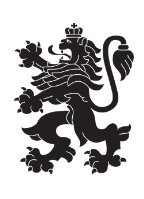 Министерство на земеделието, храните и горитеОбластна дирекция „Земеделие“ – гр.ПазарджикЗ   А   П   О   В   Е   Д№ РД-04-844/30.09.2020 г.СВЕТЛА ПЕТКОВА – директор на областна дирекция „Земеделие” гр. Пазарджик, след като разгледах, обсъдих и оцених доказателствения материал по административната преписка за землището на гр.Ветрен, община Септември, област Пазарджик, за стопанската 2020– 2021 г., а именно: заповед № РД 07-41/04.08.2020 г., по чл. 37в, ал. 1 ЗСПЗЗ, за създаване на комисия, доклада на комисията и приложените към него: служебно разпределение, проекта на картата за разпределение на масивите за ползване в землището, проекта на регистър към картата, които са неразделна част от служебното разпределение, както и всички останали документи по преписката,  за да се произнеса установих от фактическа и правна страна следното:І. ФАКТИЧЕСКА СТРАНА1) Заповедта на директора на областна дирекция „Земеделие” гр. Пазарджик № РД - 07-41/04.08.2020 г., с която е създадена комисията за землището на гр.Ветрен,  община Септември област Пазарджик, е издадена до 05.08.2020 г., съгласно разпоредбата на чл. 37в, ал. 1 ЗСПЗЗ.2) Изготвен е доклад на комисията.Докладът съдържа всички необходими реквизити и данни, съгласно чл. 37в, ал. 4 ЗСПЗЗ и чл. 72в, ал. 1 – 4 ППЗСПЗЗ.Към доклада на комисията по чл. 37в, ал. 1 ЗСПЗЗ са приложени служебното разпределение, проектът на картата на масивите за ползване в землището и проектът на регистър към нея.3) В предвидения от закона срок от комисията е изготвено служебно разпределение на масивите за ползване в землището, което отговаря на изискванията на чл. 37в, ал. 3 и ал. 4 ЗСПЗЗ и чл. 74, ал. 1 – 4 ППЗСПЗЗ.Неразделна част от служебното разпределение са проектът на картата за разпределение на масивите за ползване в землището и регистърът към нея, който съдържа всички необходими и съществени данни, съгласно чл. 74, ал. 1 – 4 ППЗСПЗЗ.ІІ. ПРАВНА СТРАНАПроцедурата по сключване на споразумение между ползвателите/собствениците на земеделски земи (имоти), съответно за служебно разпределение на имотите в масивите за ползване в съответното землище, има законната цел за насърчаване на уедрено ползване на земеделските земи и създаване на масиви, ясно изразена в чл. чл. 37б и 37в ЗСПЗЗ, съответно чл.чл. 69 – 76 ППЗСПЗЗ.По своята правна същност процедурата за създаване на масиви за ползване в землището за съответната стопанска година е един смесен, динамичен и последователно осъществяващ се фактически състав. Споразумението между участниците е гражданскоправният юридически факт, а докладът на комисията, служебното разпределение на масивите за ползване и заповедта на директора на областната дирекция „Земеделие”, са административноправните юридически факти.Всички елементи на смесения фактически състав са осъществени, като са спазени изискванията на закона, конкретно посочени във фактическата част на заповедта.С оглед изложените фактически и правни доводи, на основание чл. 37в, ал. 4, ал. 5, ал. 6 и ал. 7 от ЗСПЗЗ, във връзка с чл. 75а, ал. 1, т. 1-3, ал. 2 от ППЗСПЗЗ,Р А З П О Р Е Д И Х:Въз основа на ДОКЛАДА на комисията:ОДОБРЯВАМ служебното разпределение на имотите по чл. 37в, ал. 3 ЗСПЗЗ, включително и за имотите по чл. 37в, ал. 3, т. 2 ЗСПЗЗ, с което са разпределени масивите за ползване в землището на гр.Ветрен , община Септември, област Пазарджик, за стопанската година 2020 -2021 година, считано от 01.10.2020 г. до 01.10.2021 г.ОДОБРЯВАМ картата на разпределените масиви за ползване в посоченото землище, както и регистърът към нея, които са ОКОНЧАТЕЛНИ за стопанската година, считано от 01.10.2020 г. до 01.10.2021 г.Заповедта, заедно с окончателните карта на масивите за ползване и регистър, да се обяви в кметство  град Ветрен  и в сградата на общинската служба по земеделие гр. Септември, както и да се публикува на интернет страницата на община Септември и областна дирекция „Земеделие” гр. Пазарджик, в срок от 7 дни от нейното издаване.Ползвател на земеделски земи, на който със заповедта са определени за ползване за стопанската 2020 – 2021 г., земите по чл. 37в, ал. 3, т. 2 от ЗСПЗЗ, е ДЛЪЖЕН да внесе по банкова сметка, с IBAN BG34UBBS80023300251210  и BIC UBBSBGSF, на областна дирекция „Земеделие” гр. Пазарджик, паричната сума в размер на определеното средно годишно рентно плащане за землището, в срок ДО ТРИ МЕСЕЦА от публикуването на настоящата заповед. Сумите са депозитни и се изплащат от областна дирекция „Земеделие” гр. Пазарджик на провоимащите лица, в срок от 10 (десет) години.За ползвателите, които не са заплатили в горния срок паричните суми за ползваните земи по чл. 37в, ал. 3, т 2 ЗСПЗЗ, съгласно настоящата заповед, директорът на областна дирекция „Земеделие” издава заповед за заплащане на трикратния размер на средното годишно рентно плащане за землището. В седемдневен срок от получаването на заповедта ползвателите превеждат паричните суми по сметка на областна дирекция „Земеделие” гр. Пазарджик.Заповедта може да се обжалва в 14 дневен срок, считано от обявяването/публикуването й, чрез областна дирекция „Земеделие” гр. Пазарджик, по реда предвиден в АПК – по административен пред министъра на земеделието и храните и/или съдебен ред пред Районен съд гр. Пазарджик.Обжалването на заповедта не спира нейното изпълнение.С уважение,

Светла Петкова (Директор)
30.09.2020г. 16:14ч.
ОДЗ-Пазарджик


Електронният подпис се намира в отделен файл с название signature.txt.p7s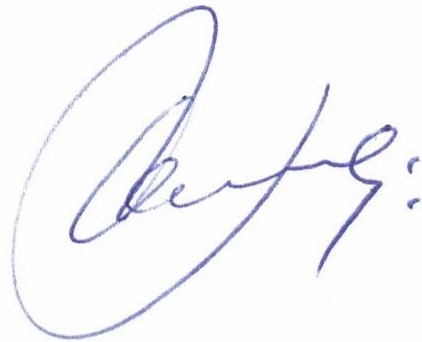 ПРИЛОЖЕНИЕОПИС НА РАЗПРЕДЕЛЕНИТЕ МАСИВИ ЗА ПОЛЗВАНЕ И ВКЛЮЧЕНИТЕ В ТЯХ ИМОТИза стопанската 2020/2021 годиназа землището на гр. Ветрен, ЕКАТТЕ 10820, община Септември, област Пазарджик.проект на разпределение, одобрен със заповед № РД-04-844/30.09.2020 г.на директора на Областна дирекция "Земеделие" - гр. ПазарджикПолзвателМасив №Имот с регистрирано правно основаниеИмот с регистрирано правно основаниеИмот по чл. 37в, ал. 3, т. 2 от ЗСПЗЗИмот по чл. 37в, ал. 3, т. 2 от ЗСПЗЗИмот по чл. 37в, ал. 3, т. 2 от ЗСПЗЗСобственикПолзвателМасив №№Площ дка№Площ дкаДължимо рентно плащане в лв.СобственикГАЯ АГРО ООД630.4453.40064.60СПАГАЯ АГРО ООД630.4463.000СНДГАЯ АГРО ООД630.4473.000СПСГАЯ АГРО ООД630.4422.972ППДГАЯ АГРО ООД630.4442.74952.23АСЛГАЯ АГРО ООД630.4431.38626.34ПКДГАЯ АГРО ООД1330.4367.000ДСКГАЯ АГРО ООД1330.5294.399ВГМГАЯ АГРО ООД1931.11845.749ТЕРАИНВЕСТ БГ ООДГАЯ АГРО ООД2031.1453.90374.17ГККГАЯ АГРО ООД2031.1423.799ПГПГАЯ АГРО ООД2031.1443.547ИКДГАЯ АГРО ООД2031.1403.487ЙГПГАЯ АГРО ООД2031.1393.211ГМСГАЯ АГРО ООД2031.1383.116МСГГАЯ АГРО ООД2031.1413.000ЛСЕГАЯ АГРО ООД2031.1433.00057.00ААДГАЯ АГРО ООД2312.1533.427БЛК и др.ГАЯ АГРО ООД2312.1603.000БККГАЯ АГРО ООД2312.1543.000ГНВГАЯ АГРО ООД2312.1553.000ЕЛЛГАЯ АГРО ООД2312.1563.000БГГГАЯ АГРО ООД2312.1573.000ГТТГАЯ АГРО ООД2312.1583.000ГСДГАЯ АГРО ООД2312.1592.999ДЕМЕТРА 2004 ООДГАЯ АГРО ООД2312.1611.89135.93ЕГПГАЯ АГРО ООД2413.2424.499ПГАГАЯ АГРО ООД2413.2454.000СПБГАЯ АГРО ООД2413.2443.29962.68ТЛМГАЯ АГРО ООД2413.2432.000ГАМГАЯ АГРО ООД2731.2612.800НСТГАЯ АГРО ООД2823.168.484ГХСГАЯ АГРО ООД2823.176.300ДКМГАЯ АГРО ООД2823.145.435ПСГГАЯ АГРО ООД2823.1465.397АСБГАЯ АГРО ООД2823.135.243ЛОТОС ИМОТИ ООДГАЯ АГРО ООД2823.104.730ЙСПГАЯ АГРО ООД2823.113.715ГССГАЯ АГРО ООД2823.183.700БНШГАЯ АГРО ООД2823.122.947СЙТГАЯ АГРО ООД2823.192.537ГМВГАЯ АГРО ООД2823.152.087КСДГАЯ АГРО ООД2823.5220.820КПЕГАЯ АГРО ООД3221.765.599ТАБГАЯ АГРО ООД3221.774.200ААБГАЯ АГРО ООД3221.813.328СГКГАЯ АГРО ООД3221.783.000ИЛРГАЯ АГРО ООД3221.792.99956.98СТБГАЯ АГРО ООД3221.802.973АЙЛГАЯ АГРО ООД3321.744.39983.58ПСБГАЯ АГРО ООД3321.724.353ЛОТОС ИМОТИ ООДГАЯ АГРО ООД3321.713.50066.50БСБГАЯ АГРО ООД3321.732.032АГТГАЯ АГРО ООД3824.3410.000ЕГДГАЯ АГРО ООД3824.315.436СТЕГАЯ АГРО ООД3824.305.400СКМГАЯ АГРО ООД3824.264.000ВЕНЖОР АГРО ООДГАЯ АГРО ООД3824.254.000КПМГАЯ АГРО ООД3824.273.999ИЛРГАЯ АГРО ООД3824.283.996ЛЙЛГАЯ АГРО ООД3824.293.901АПБГАЯ АГРО ООД3824.323.736ГПД и др.ГАЯ АГРО ООД3824.333.000СИПГАЯ АГРО ООД3824.243.000СЕЛЕКТ КЪМПАНИ ЕООД и др.ГАЯ АГРО ООД4712.999.399БВПГАЯ АГРО ООД4712.1018.567ЛТКГАЯ АГРО ООД4712.988.000СПКГАЯ АГРО ООД4712.1057.500ХЦТГАЯ АГРО ООД4712.1006.500АЙМГАЯ АГРО ООД4712.1066.500ЛОТОС ИМОТИ ООДГАЯ АГРО ООД4712.975.901НСГГАЯ АГРО ООД4712.1035.299АПА и др.ГАЯ АГРО ООД4712.1025.299СДКГАЯ АГРО ООД4712.2834.854СИВ и др.ГАЯ АГРО ООД4712.2744.854ВАС и др.ГАЯ АГРО ООД4712.964.726ССВГАЯ АГРО ООД4712.2451.534ЛИНГАЯ АГРО ООД5321.66.200ГССГАЯ АГРО ООД5321.73.300ИСГГАЯ АГРО ООД5321.83.000СДКГАЯ АГРО ООД5321.93.000АМЛГАЯ АГРО ООД5321.123.00057.00СВКГАЯ АГРО ООД5321.113.000ЙТЕГАЯ АГРО ООД5321.102.99956.98БСЕГАЯ АГРО ООД5421.35.500РСЧГАЯ АГРО ООД5421.14.957АСПГАЯ АГРО ООД5421.24.751КСПГАЯ АГРО ООД5421.52.683ПИБГАЯ АГРО ООД5421.41.90036.10БСКГАЯ АГРО ООД5621.593.000СГЕГАЯ АГРО ООД5621.610.5009.50БИСГАЯ АГРО ООД5621.630.5009.50ГСКГАЯ АГРО ООД5821.921.789МПБГАЯ АГРО ООД5917.2205.323ЛОТОС ИМОТИ ООДГАЯ АГРО ООД5917.2164.161БХБГАЯ АГРО ООД5917.2183.600АНМГАЯ АГРО ООД5917.2193.000БИМГАЯ АГРО ООД5917.2172.138ААКГАЯ АГРО ООД6057.4143.800НМЧГАЯ АГРО ООД6057.4153.799ВНПГАЯ АГРО ООД6057.4133.00057.4133.00057.00СДК и др.ГАЯ АГРО ООД6057.6091.918ААКГАЯ АГРО ООД6057.4161.50028.50САДГАЯ АГРО ООД6415.2104.934ИТПГАЯ АГРО ООД6415.2114.647ПСЧ и др.ГАЯ АГРО ООД6715.114.997МСБГАЯ АГРО ООД7713.943.580ТАБГАЯ АГРО ООД7713.933.00157.02ЛСМГАЯ АГРО ООД7713.923.000ДЕМЕТРА 2004 ООДГАЯ АГРО ООД7713.912.40045.60ЛСГГАЯ АГРО ООД7713.901.25623.86ГВГГАЯ АГРО ООД7813.1364.499ПМЧГАЯ АГРО ООД7813.1373.076ВААГАЯ АГРО ООД7813.1383.000ЙМГ и др.ГАЯ АГРО ООД7913.384.001СППГАЯ АГРО ООД7913.393.20760.93НССГАЯ АГРО ООД8013.834.499ТБЧ и др.ГАЯ АГРО ООД8013.842.000ЙТТГАЯ АГРО ООД8113.311.69932.28ССКГАЯ АГРО ООД8113.281.499АЦБГАЯ АГРО ООД8113.291.000СПБГАЯ АГРО ООД8113.301.00019.00ИПБГАЯ АГРО ООД8113.271.00019.00ИППГАЯ АГРО ООД8213.366.151САЯГАЯ АГРО ООД8313.862.999ГМАГАЯ АГРО ООД9129.3002.83029.3001.41426.87ИСРГАЯ АГРО ООД14031.17815.698ЙСГГАЯ АГРО ООД14031.17311.300КСТГАЯ АГРО ООД14031.1769.798МКБГАЯ АГРО ООД14031.1727.387АНБГАЯ АГРО ООД14031.1756.073МПДГАЯ АГРО ООД14031.1745.278ГПМГАЯ АГРО ООД14031.1794.399СПШГАЯ АГРО ООД14031.1773.000БГ АГРОПРОЕКТ ЕООДГАЯ АГРО ООД14231.16814.716ВПСГАЯ АГРО ООД14231.16711.998КСБГАЯ АГРО ООД14231.16910.799ВДСГАЯ АГРО ООД14231.1705.980САКГАЯ АГРО ООД14531.2075.304БЙНГАЯ АГРО ООД14531.2003.799БЦМГАЯ АГРО ООД14531.1983.675СМСГАЯ АГРО ООД14531.8553.538ИНСГАЯ АГРО ООД14531.2043.462ЛНБГАЯ АГРО ООД14531.1993.300ЛОТОС ИМОТИ ООДГАЯ АГРО ООД14531.2053.000ЗАШГАЯ АГРО ООД14531.2011.265ГПХГАЯ АГРО ООД14731.25612.301ИГНГАЯ АГРО ООД14731.2576.713ВДКГАЯ АГРО ООД14731.2554.590ССБГАЯ АГРО ООД14731.2582.936АПМГАЯ АГРО ООД14731.2591.384НСНГАЯ АГРО ООД14831.2509.617ККГГАЯ АГРО ООД14831.2517.507ВНРГАЯ АГРО ООД14831.2525.758ТПМГАЯ АГРО ООД14831.2533.656БНТГАЯ АГРО ООД14931.1616.550СССГАЯ АГРО ООД14931.1605.606СППГАЯ АГРО ООД14931.8565.499104.48БСЛГАЯ АГРО ООД14931.2025.172КЙКГАЯ АГРО ООД14931.8541.953БПМГАЯ АГРО ООД14931.1621.29924.67СИСГАЯ АГРО ООД15131.885.542СБПГАЯ АГРО ООД15131.933.688КВСГАЯ АГРО ООД15131.923.08358.58ИПКГАЯ АГРО ООД15131.903.00057.00НЙДГАЯ АГРО ООД15131.913.000КАГГАЯ АГРО ООД15131.893.000ДТТГАЯ АГРО ООД15331.1004.731ВЛДГАЯ АГРО ООД15331.984.388ВГМГАЯ АГРО ООД15331.1013.801МКДГАЯ АГРО ООД15331.993.693ВГМГАЯ АГРО ООД15431.879.388СКТГАЯ АГРО ООД15431.866.988СБН и др.ГАЯ АГРО ООД15531.1913.762ЛСБГАЯ АГРО ООД15531.1903.700ВИТГАЯ АГРО ООД15531.1892.999ИСТГАЯ АГРО ООД15531.1922.999ЛОТОС ИМОТИ ООДГАЯ АГРО ООД15531.1932.89955.08ЛБКГАЯ АГРО ООД15731.946.658АДТГАЯ АГРО ООД15731.953.400СГТГАЯ АГРО ООД15831.1955.000АСБГАЯ АГРО ООД15831.1964.985МАСГАЯ АГРО ООД15931.2102.503ПССГАЯ АГРО ООД15931.2112.382ВПКГАЯ АГРО ООД15931.2081.785СНДГАЯ АГРО ООД15931.2091.68932.09КСТГАЯ АГРО ООД16031.1653.849ПССГАЯ АГРО ООД16031.1643.796КЛНГАЯ АГРО ООД16131.1042.69051.12ТСТГАЯ АГРО ООД16131.1072.46846.89ХМСГАЯ АГРО ООД16131.1061.403БАДГАЯ АГРО ООД16131.1050.843ЛАТГАЯ АГРО ООД16331.1123.281ВГМГАЯ АГРО ООД16331.1101.88835.87ССБГАЯ АГРО ООД16331.1111.30024.70ЛАТГАЯ АГРО ООД17029.433.01557.28СДДГАЯ АГРО ООД17029.393.000ВСЛГАЯ АГРО ООД17029.413.000ЛСЕГАЯ АГРО ООД17029.423.000БПКГАЯ АГРО ООД17029.403.000ССВГАЯ АГРО ООД17129.212.937ГКТГАЯ АГРО ООД17129.232.716ЛЛГГАЯ АГРО ООД17129.221.45127.57СГТГАЯ АГРО ООД17129.201.200ВМВГАЯ АГРО ООД17129.161.10821.05НСДГАЯ АГРО ООД17129.171.01819.34ЛИНГАЯ АГРО ООД17129.150.987БКСГАЯ АГРО ООД17129.190.80015.20СГЕГАЯ АГРО ООД17129.180.799СМБГАЯ АГРО ООД17429.255.735ИССГАЯ АГРО ООД17429.270.737КВКГАЯ АГРО ООД17429.260.4969.42АСКГАЯ АГРО ООД18229.874.808СМЧГАЯ АГРО ООД18229.853.926СМЧГАЯ АГРО ООД18229.842.794ЛОТОС ИМОТИ ООДГАЯ АГРО ООД18229.5031.038НЙСГАЯ АГРО ООД18512.1678.299ДЕМЕТРА 2004 ООДГАЯ АГРО ООД18512.1695.500104.50КХЗГАЯ АГРО ООД18512.1683.70070.30ЙИПГАЯ АГРО ООД18512.1703.120ТМДГАЯ АГРО ООД18612.1774.510ДЕМЕТРА 2004 ООДГАЯ АГРО ООД18612.1804.000ДЕМЕТРА 2004 ООДГАЯ АГРО ООД18612.1783.500ДЕМЕТРА 2004 ООДГАЯ АГРО ООД18612.1793.000ЦТЕГАЯ АГРО ООД18712.1754.400ПРОТЕКТ ИН ООД и др.ГАЯ АГРО ООД18712.1733.780ЛАБГАЯ АГРО ООД18712.1762.84554.06ТБЯГАЯ АГРО ООД18712.1742.729ТАЧГАЯ АГРО ООД18812.1363.795МИЛГАЯ АГРО ООД18812.1373.000ИАТГАЯ АГРО ООД18812.1402.673АТТГАЯ АГРО ООД18812.1392.292СТДГАЯ АГРО ООД18812.1381.900МАЛГАЯ АГРО ООД18912.1345.400ПХВГАЯ АГРО ООД18912.1333.001ДГБГАЯ АГРО ООД18912.2812.836БНСГАЯ АГРО ООД18912.1351.325ЦАТГАЯ АГРО ООД19112.1833.917ДТПГАЯ АГРО ООД19212.1881.302АСГГАЯ АГРО ООД19412.1816.849ДЕМЕТРА 2004 ООДГАЯ АГРО ООД19512.2252.063ДЕМЕТРА 2004 ООДГАЯ АГРО ООД19512.1511.848ВИПГАЯ АГРО ООД19913.2174.00076.00ВЕГА - 3EООДГАЯ АГРО ООД19913.2181.962ДЕМЕТРА 2004 ООДГАЯ АГРО ООД19913.2211.50028.50СПГГАЯ АГРО ООД19913.2201.20022.80ПИАГАЯ АГРО ООД19913.2191.20022.80ПИМГАЯ АГРО ООД19913.2220.90017.10СИВГАЯ АГРО ООД19913.2250.600ГМГГАЯ АГРО ООД20013.3793.91874.44ВЕГА - 3EООДГАЯ АГРО ООД20013.3803.334СВКГАЯ АГРО ООД20013.3782.478ДЕМЕТРА 2004 ООДГАЯ АГРО ООД20113.3486.791СССГАЯ АГРО ООД20213.3472.70051.30ИСЙГАЯ АГРО ООД20213.3462.581СЩСГАЯ АГРО ООД20313.3722.900АПРГАЯ АГРО ООД20313.8111.13321.53СВГГАЯ АГРО ООД20413.2273.000НДКГАЯ АГРО ООД20513.3751.828ИСРГАЯ АГРО ООД20812.2126.299ЛОТОС ИМОТИ ООДГАЯ АГРО ООД20812.2116.095СКВГАЯ АГРО ООД20812.2134.500ВИМГАЯ АГРО ООД20812.2144.000СССГАЯ АГРО ООД21112.2206.225АНСГАЯ АГРО ООД21112.2236.000ЛОТОС ИМОТИ ООДГАЯ АГРО ООД21112.2213.000ГВДГАЯ АГРО ООД21112.2222.230БЙДГАЯ АГРО ООД21112.2190.5109.70НМБГАЯ АГРО ООД21212.2044.10077.90АПРГАЯ АГРО ООД21212.2014.058СЕЛЕКТ КЪМПАНИ ЕООД и др.ГАЯ АГРО ООД21212.2053.500СГКГАЯ АГРО ООД21212.2023.000ПЕНКО ИВАНОВ ПЕПЕЛЯНКОВГАЯ АГРО ООД21212.2032.925СЙС и др.ГАЯ АГРО ООД21312.1894.25280.79ДГСГАЯ АГРО ООД21312.1952.11240.13СКЙГАЯ АГРО ООД21312.1881.796АСГГАЯ АГРО ООД21312.1960.83015.76ММСГАЯ АГРО ООД21412.2308.000ДГПГАЯ АГРО ООД21512.2322.541ССДГАЯ АГРО ООД21512.2331.891ИБВГАЯ АГРО ООД22450.826.752ЛОТОС ИМОТИ ООДГАЯ АГРО ООД22450.836.499ССАГАЯ АГРО ООД22450.785.039БСЕГАЯ АГРО ООД22450.814.741ЛОТОС ИМОТИ ООДГАЯ АГРО ООД22450.802.999ВАКГАЯ АГРО ООД22450.792.000НХКГАЯ АГРО ООД22450.771.833ААДГАЯ АГРО ООД22650.5510.649МСБГАЯ АГРО ООД22650.566.252ВБСГАЯ АГРО ООД22650.584.799АМПГАЯ АГРО ООД22650.573.600ДТВГАЯ АГРО ООД22850.173.000ИАБГАЯ АГРО ООД22850.193.000ЛОТОС ИМОТИ ООДГАЯ АГРО ООД22850.182.999МДГ и др.ГАЯ АГРО ООД22850.202.999ИКДГАЯ АГРО ООД22850.142.912ППДГАЯ АГРО ООД22850.162.79953.18АНГГАЯ АГРО ООД22850.152.414КПЕГАЯ АГРО ООД22850.6151.501ТСГГАЯ АГРО ООД23050.254.500СЕЛЕКТ КЪМПАНИ ЕООДГАЯ АГРО ООД23050.234.400ДГСГАЯ АГРО ООД23050.224.208ЛОТОС ИМОТИ ООДГАЯ АГРО ООД23050.243.245ПАЧГАЯ АГРО ООД23050.212.500ГИФГАЯ АГРО ООД25950.112.54048.26МСБГАЯ АГРО ООД25950.121.000ЙЦЧГАЯ АГРО ООД26050.2233.189ВББГАЯ АГРО ООД26823.756.299ВГПГАЯ АГРО ООД26823.725.901ГКВГАЯ АГРО ООД26823.745.606БЛПГАЯ АГРО ООД26823.765.401102.62ЛАЦ и др.ГАЯ АГРО ООД26823.704.49985.48АППГАЯ АГРО ООД26823.713.501ДЕМЕТРА 2004 ООДГАЯ АГРО ООД26823.693.401ЛДКГАЯ АГРО ООД26823.683.30062.70ХНМГАЯ АГРО ООД26823.732.99956.98ЕСДГАЯ АГРО ООД26923.996.200ИАМГАЯ АГРО ООД26923.1004.00676.11АВТГАЯ АГРО ООД26923.983.699ЛГТГАЯ АГРО ООД26923.963.00057.00МКТГАЯ АГРО ООД26923.953.000СГТ и др.ГАЯ АГРО ООД26923.972.999ИВКГАЯ АГРО ООД26923.922.876СМВГАЯ АГРО ООД26923.942.50047.50ТПКГАЯ АГРО ООД26923.932.399БНСГАЯ АГРО ООД26923.911.899МСПГАЯ АГРО ООД27023.457.680БАПГАЯ АГРО ООД27023.483.442ВСДГАЯ АГРО ООД27023.493.372АИПГАЯ АГРО ООД27023.523.272ТНСГАЯ АГРО ООД27023.472.999МХСГАЯ АГРО ООД27023.512.999ЗАШГАЯ АГРО ООД27023.462.803АППГАЯ АГРО ООД27023.502.700САБГАЯ АГРО ООД27023.442.545ЛБМГАЯ АГРО ООД27123.10111.751ИППГАЯ АГРО ООД27123.1024.800АДПГАЯ АГРО ООД27123.1033.599ГМТГАЯ АГРО ООД27123.1043.599ПДШГАЯ АГРО ООД27123.1073.174СДДГАЯ АГРО ООД27123.1052.10039.90ГМТГАЯ АГРО ООД27123.1062.09739.85ЦББГАЯ АГРО ООД27223.793.791БСТГАЯ АГРО ООД27223.823.301СНМГАЯ АГРО ООД27223.803.301ЛМТГАЯ АГРО ООД27223.813.200СЕЛЕКТ КЪМПАНИ ЕООДГАЯ АГРО ООД27223.853.100ЛОТОС ИМОТИ ООДГАЯ АГРО ООД27223.843.001СНСГАЯ АГРО ООД27223.833.000БИМГАЯ АГРО ООД27223.861.100АВГГАЯ АГРО ООД27223.871.00019.00ДИПГАЯ АГРО ООД27223.891.000КДМГАЯ АГРО ООД27223.881.00019.00ССТГАЯ АГРО ООД27323.1163.409СППГАЯ АГРО ООД27323.1113.134ГИВГАЯ АГРО ООД27323.1152.980ПППГАЯ АГРО ООД27323.1142.942ЙАШГАЯ АГРО ООД27323.1182.656ТМТГАЯ АГРО ООД27323.1132.347ГСДГАЯ АГРО ООД27323.1191.978ГИШГАЯ АГРО ООД27323.1121.826ПЛВГАЯ АГРО ООД27323.1171.766ПМВГАЯ АГРО ООД27423.568.999БДМГАЯ АГРО ООД27423.575.399ДЕМЕТРА 2004 ООДГАЯ АГРО ООД27423.583.99975.98АКТГАЯ АГРО ООД27423.593.60068.40САШГАЯ АГРО ООД27523.265.035ПСБГАЯ АГРО ООД27523.243.952КХЕГАЯ АГРО ООД27523.253.800БИБГАЯ АГРО ООД27523.233.50066.50САГГАЯ АГРО ООД27723.663.500ДПБГАЯ АГРО ООД27723.652.927ЙСЕГАЯ АГРО ООД27823.412.39945.58БТДГАЯ АГРО ООД27823.432.30043.70БАМГАЯ АГРО ООД27823.402.100ДЕМЕТРА 2004 ООДГАЯ АГРО ООД27823.421.60030.40ИКБГАЯ АГРО ООД27923.787.861БВПГАЯ АГРО ООД28123.1431.45427.63ТЛМГАЯ АГРО ООД28123.1291.196МИСГАЯ АГРО ООД28123.1311.08120.55СПШГАЯ АГРО ООД28123.1331.000ГВДГАЯ АГРО ООД28123.1321.000АСДГАЯ АГРО ООД28123.1300.78314.87ИАДГАЯ АГРО ООД28523.1093.110ИЙП и др.ГАЯ АГРО ООД28623.211.900СВАГАЯ АГРО ООД28623.201.171СГКГАЯ АГРО ООД28823.42.038БЦЛГАЯ АГРО ООД28923.1211.481ЙДСГАЯ АГРО ООД29023.281.300СПВГАЯ АГРО ООД29721.5000.70013.30ИМБГАЯ АГРО ООД29721.520.68221.520.68212.96НАЛГАЯ АГРО ООД30224.145.541ГНСГАЯ АГРО ООД30224.223.901ЛОТОС ИМОТИ ООДГАЯ АГРО ООД30224.133.892АКСГАЯ АГРО ООД30224.183.090МСБГАЯ АГРО ООД30224.163.078ДЕМЕТРА 2004 ООД и др.ГАЯ АГРО ООД30224.213.000ДЕМЕТРА 2004 ООДГАЯ АГРО ООД30224.203.000ПСЧ и др.ГАЯ АГРО ООД30224.193.000ПСБГАЯ АГРО ООД30224.172.98956.78ЛВГГАЯ АГРО ООД30224.122.455БКТГАЯ АГРО ООД30224.152.230ИГТГАЯ АГРО ООД30324.684.101ВГБГАЯ АГРО ООД30324.673.100ГТКГАЯ АГРО ООД30324.663.092ЛОТОС ИМОТИ ООДГАЯ АГРО ООД30324.652.999ВСАГАЯ АГРО ООД30324.642.999БЦМГАЯ АГРО ООД30324.632.995СПЗГАЯ АГРО ООД30424.443.999ИВВГАЯ АГРО ООД30424.453.800ИЦЧГАЯ АГРО ООД30424.433.500ГМАГАЯ АГРО ООД30424.463.000НСН и др.ГАЯ АГРО ООД30424.422.500ВАПГАЯ АГРО ООД30524.713.999ИНП и др.ГАЯ АГРО ООД30524.1093.761ААКГАЯ АГРО ООД30524.703.599ГХАГАЯ АГРО ООД30624.613.300ВИМГАЯ АГРО ООД30624.603.100ЛОТОС ИМОТИ ООДГАЯ АГРО ООД30624.593.000СПКГАЯ АГРО ООД30624.5011.000ТГКГАЯ АГРО ООД30724.504.000ЛОТОС ИМОТИ ООДГАЯ АГРО ООД30724.513.500ВПМГАЯ АГРО ООД30824.564.254СКПГАЯ АГРО ООД30824.572.982ЙТЕГАЯ АГРО ООД30924.554.864НЙДГАЯ АГРО ООД30924.530.700ЙПАГАЯ АГРО ООД31024.483.000ЙЦЛГАЯ АГРО ООД31124.832.961АСМГАЯ АГРО ООД31124.5002.900ЦТЕГАЯ АГРО ООД31124.812.547НСДГАЯ АГРО ООД31124.821.694ЙИГГАЯ АГРО ООД31324.965.694АМАГАЯ АГРО ООД31324.972.225СПАГАЯ АГРО ООД31424.932.88754.85БХСГАЯ АГРО ООД31424.941.472БАБГАЯ АГРО ООД31424.921.029АКСГАЯ АГРО ООД31524.862.98956.79АКШГАЯ АГРО ООД31524.840.58511.11ССГГАЯ АГРО ООД31524.850.389АСГГАЯ АГРО ООД31750.34212.213232.05ВКВГАЯ АГРО ООД31750.3308.999ПСПГАЯ АГРО ООД31750.3286.435ГНМГАЯ АГРО ООД31750.3265.700СТЛГАЯ АГРО ООД31750.3255.529АТСГАЯ АГРО ООД31750.3415.299ДГБ и др.ГАЯ АГРО ООД31750.3275.130НТСГАЯ АГРО ООД31750.3244.999ХИКГАЯ АГРО ООД31750.3314.06677.25ЛДТГАЯ АГРО ООД31750.3393.900ЙЛБГАЯ АГРО ООД31750.3373.200НЛКГАЯ АГРО ООД31750.3403.183ПИСГАЯ АГРО ООД31750.3353.149НЙДГАЯ АГРО ООД31750.3383.143БГ АГРОПРОЕКТ ЕООДГАЯ АГРО ООД31750.3363.141СМБГАЯ АГРО ООД31750.3343.001ВАЛГАЯ АГРО ООД31750.3333.000МПЕГАЯ АГРО ООД31750.3232.76152.46СНДГАЯ АГРО ООД31750.3322.064НССГАЯ АГРО ООД31750.3581.710ИХГГАЯ АГРО ООД31750.3291.469ЙСБГАЯ АГРО ООД31950.42510.099ЛСКГАЯ АГРО ООД31950.4267.172АСВГАЯ АГРО ООД31950.4246.338САКГАЯ АГРО ООД31950.4225.507БПКГАЯ АГРО ООД31950.4235.364ЛОТОС ИМОТИ ООДГАЯ АГРО ООД31950.4275.100ПВРГАЯ АГРО ООД31950.4364.370МТСГАЯ АГРО ООД31950.4324.300БПКГАЯ АГРО ООД31950.4344.249СЕЛЕКТ КЪМПАНИ ЕООДГАЯ АГРО ООД31950.4283.899ЛИНГАЯ АГРО ООД31950.4333.400ТВВГАЯ АГРО ООД31950.4313.238ССДГАЯ АГРО ООД31950.4352.998МИРГАЯ АГРО ООД31950.4372.835ДССГАЯ АГРО ООД31950.4302.001ПБКГАЯ АГРО ООД31950.4291.901НМТГАЯ АГРО ООД31950.7000.700ЦАТГАЯ АГРО ООД32150.47426.065ИАПГАЯ АГРО ООД32150.4737.959САНГАЯ АГРО ООД32150.4685.950ЛОТОС ИМОТИ ООДГАЯ АГРО ООД32150.4694.930КЦЧГАЯ АГРО ООД32150.4714.898ДЕМЕТРА 2004 ООДГАЯ АГРО ООД32150.4723.981ВАДГАЯ АГРО ООД32150.4703.355СЕЛЕКТ КЪМПАНИ ЕООДГАЯ АГРО ООД32350.46610.264ЙЦЛГАЯ АГРО ООД32350.4639.516НИСГАЯ АГРО ООД32350.4679.000ИАРГАЯ АГРО ООД32350.4627.054ИМКГАЯ АГРО ООД32350.4644.899ПАХГАЯ АГРО ООД32350.4653.000АПХГАЯ АГРО ООД32450.4599.999НДБГАЯ АГРО ООД32450.4568.908НАПГАЯ АГРО ООД32450.4588.899БАПГАЯ АГРО ООД32450.4576.244ИПКГАЯ АГРО ООД32450.4604.899КМЙ и др.ГАЯ АГРО ООД32450.4613.533СВГ и др.ГАЯ АГРО ООД32550.4196.000ЛОТОС ИМОТИ ООДГАЯ АГРО ООД32550.4205.300КХЕГАЯ АГРО ООД32550.4214.199ЛОТОС ИМОТИ ООДГАЯ АГРО ООД32550.4184.101ВНБГАЯ АГРО ООД32550.4133.999ЖГБГАЯ АГРО ООД32550.4163.883ДСТГАЯ АГРО ООД32550.4143.802АГКГАЯ АГРО ООД32550.4173.369ЛОТОС ИМОТИ ООДГАЯ АГРО ООД32550.4153.299АКЧГАЯ АГРО ООД32550.4121.189ДББГАЯ АГРО ООД32950.4528.501ПИПГАЯ АГРО ООД32950.4557.399ДЕМЕТРА 2004 ООД и др.ГАЯ АГРО ООД32950.4546.321ВМКГАЯ АГРО ООД32950.6103.989БКТГАЯ АГРО ООД32950.4533.885АПКГАЯ АГРО ООД32950.4492.995САЯГАЯ АГРО ООД32950.6112.009СЛНГАЯ АГРО ООД32950.4501.699СНДГАЯ АГРО ООД33050.4484.964БТБГАЯ АГРО ООД33050.4384.000ТИБГАЯ АГРО ООД33050.4393.379ВИМГАЯ АГРО ООД33050.4402.766КБЯГАЯ АГРО ООД33050.4422.362СБПГАЯ АГРО ООД33050.4412.307ГБКГАЯ АГРО ООД33050.4431.613ТНБГАЯ АГРО ООД33050.4460.670ВМВГАЯ АГРО ООД33050.4440.648ССПГАЯ АГРО ООД33050.4450.533СПБГАЯ АГРО ООД33050.4470.207ЦГКГАЯ АГРО ООД34050.3724.699ЛСЕГАЯ АГРО ООД34050.3684.682МСДГАЯ АГРО ООД34050.3714.527ЦПВГАЯ АГРО ООД34050.3674.032СНБГАЯ АГРО ООД34050.3703.500ДЕМЕТРА 2004 ООДГАЯ АГРО ООД34050.3693.499РСБГАЯ АГРО ООД34050.3733.304ДДДГАЯ АГРО ООД34350.3618.756СВЛГАЯ АГРО ООД34350.3608.399ЛОТОС ИМОТИ ООДГАЯ АГРО ООД34350.3598.129ТАНГАЯ АГРО ООД36250.27610.099СПСГАЯ АГРО ООД36350.5024.500АСЛГАЯ АГРО ООД36350.5034.499РГБГАЯ АГРО ООД37050.5534.148ЛОТОС ИМОТИ ООДГАЯ АГРО ООД37050.5523.141ЛОТОС ИМОТИ ООДГАЯ АГРО ООД37150.5564.870БХРГАЯ АГРО ООД37150.5552.266МДСГАЯ АГРО ООД37450.5413.000ГЙДГАЯ АГРО ООД37450.5401.300СЕЛЕКТ КЪМПАНИ ЕООДГАЯ АГРО ООД37450.5391.059ЛВВГАЯ АГРО ООД41112.706.298ВККГАЯ АГРО ООД41112.725.722ДИМГАЯ АГРО ООД41112.735.699ВЛКГАЯ АГРО ООД41112.854.880ПБАГАЯ АГРО ООД41112.744.000КНКГАЯ АГРО ООД41112.754.000БСИГАЯ АГРО ООД41112.773.999ДГБ и др.ГАЯ АГРО ООД41112.713.52967.05НСВГАЯ АГРО ООД41112.873.500СНДГАЯ АГРО ООД41112.763.499САНГАЯ АГРО ООД41112.793.31512.790.4007.60БММГАЯ АГРО ООД41112.833.00057.00СИВГАЯ АГРО ООД41112.823.000СТЕГАЯ АГРО ООД41112.883.00057.00ДМРГАЯ АГРО ООД41112.863.000ЛОТОС ИМОТИ ООДГАЯ АГРО ООД41112.842.999ГНСГАЯ АГРО ООД41112.812.999АГГГАЯ АГРО ООД41112.782.998МККГАЯ АГРО ООД41112.802.500БПЧГАЯ АГРО ООД41112.892.46346.80МСБГАЯ АГРО ООД41112.900.2324.40БСДГАЯ АГРО ООД41212.486.024ДЕМЕТРА 2004 ООДГАЯ АГРО ООД41212.536.014ГИРГАЯ АГРО ООД41212.545.500ВСБГАЯ АГРО ООД41212.493.40064.60СГБГАЯ АГРО ООД41212.513.000ВНПГАЯ АГРО ООД41212.563.000СЛМГАЯ АГРО ООД41212.502.999ТКХГАЯ АГРО ООД41212.552.87154.55ССТГАЯ АГРО ООД41212.572.000ЩССГАЯ АГРО ООД41212.521.978ИСКГАЯ АГРО ООД41312.10815.868ИГКГАЯ АГРО ООД41312.1117.321ДГСГАЯ АГРО ООД41312.1095.959ГМАГАЯ АГРО ООД41312.1105.300100.70ТПЛГАЯ АГРО ООД41612.1147.400ССГГАЯ АГРО ООД41612.1125.164ДЕМЕТРА 2004 ООДГАЯ АГРО ООД41612.1134.800ХВПГАЯ АГРО ООД41712.283.700СИПГАЯ АГРО ООД41712.302.722ДТТГАЯ АГРО ООД41712.292.499ДКЛГАЯ АГРО ООД41712.272.450МАПГАЯ АГРО ООД41812.123.00057.00ААДГАЯ АГРО ООД41812.142.400АКВГАЯ АГРО ООД41812.91.30024.70ИКВГАЯ АГРО ООД41812.101.200ВДНГАЯ АГРО ООД41812.131.20022.80ЯМГГАЯ АГРО ООД41812.110.96918.41КИСГАЯ АГРО ООД41812.150.70013.30ИГАГАЯ АГРО ООД41912.612.99956.98ВАПГАЯ АГРО ООД41912.592.836ЙАГГАЯ АГРО ООД41912.622.494БМКГАЯ АГРО ООД41912.601.983ХВВГАЯ АГРО ООД42112.181.50028.50ИГХГАЯ АГРО ООД42112.191.200ГАМГАЯ АГРО ООД42112.171.20022.80РИАГАЯ АГРО ООД42112.211.00019.00БСПГАЯ АГРО ООД42112.230.90017.10ГМТГАЯ АГРО ООД42112.220.90017.10ВМТГАЯ АГРО ООД42112.200.79915.18СИВГАЯ АГРО ООД43421.194.000ГТШГАЯ АГРО ООД43421.163.801ВСАГАЯ АГРО ООД43421.172.700СКЕГАЯ АГРО ООД43421.181.900МББГАЯ АГРО ООД43521.355.001СВКГАЯ АГРО ООД43521.364.787ПГБГАЯ АГРО ООД43521.1022.401ИПЛГАЯ АГРО ООД43621.303.299ВСАГАЯ АГРО ООД43621.293.100РПРГАЯ АГРО ООД43621.313.000ГВГ и др.ГАЯ АГРО ООД43621.321.700КВБГАЯ АГРО ООД43721.403.973ЛНТГАЯ АГРО ООД43721.413.900МПКГАЯ АГРО ООД43721.1002.516ЛОТОС ИМОТИ ООДГАЯ АГРО ООД43921.573.000ССВГАЯ АГРО ООД43921.562.10139.92ППКГАЯ АГРО ООД44021.274.300ЛОТОС ИМОТИ ООДГАЯ АГРО ООД44121.384.224ЛИКГАЯ АГРО ООД44217.2356.948132.01БАДГАЯ АГРО ООД44217.2335.063ДЕМЕТРА 2004 ООДГАЯ АГРО ООД44217.2344.964ЛПРГАЯ АГРО ООД44317.2268.483ИХГ и др.ГАЯ АГРО ООД44317.2275.941НСЙГАЯ АГРО ООД44617.2253.832ИПЛГАЯ АГРО ООД44857.4244.000ДЕМЕТРА 2004 ООДГАЯ АГРО ООД44857.4252.60149.42КТБГАЯ АГРО ООД44857.4222.50047.50НГФГАЯ АГРО ООД44857.4232.000ЛИНГАЯ АГРО ООД44857.4262.000ББКГАЯ АГРО ООД44857.4210.80215.24ВЛГГАЯ АГРО ООД44857.4280.24257.4280.1693.21ПМДГАЯ АГРО ООД45750.2203.225БНКГАЯ АГРО ООД45750.2183.000ЦСМГАЯ АГРО ООД45750.2213.000ГСГГАЯ АГРО ООД45750.2192.999НСН и др.ГАЯ АГРО ООД45750.2222.987ССИ и др.ГАЯ АГРО ООД45850.30013.203ЛБМГАЯ АГРО ООД46450.2035.299САМГАЯ АГРО ООД46650.1873.451ЛОТОС ИМОТИ ООДГАЯ АГРО ООД46750.3022.559ПАКГАЯ АГРО ООД46850.6261.499ГИРГАЯ АГРО ООД47350.6260.600ГИРГАЯ АГРО ООД48215.764.000САКГАЯ АГРО ООД48215.754.000СЛПГАЯ АГРО ООД48315.613.000ЛОТОС ИМОТИ ООДГАЯ АГРО ООД48315.603.000ССВГАЯ АГРО ООД48415.653.356ЛОТОС ИМОТИ ООДГАЯ АГРО ООД48415.642.599СВКГАЯ АГРО ООД48515.374.945ППДГАЯ АГРО ООД48715.734.804ДЕМЕТРА 2004 ООДГАЯ АГРО ООД48815.542.937АНГГАЯ АГРО ООД48915.672.409ЙСДГАЯ АГРО ООД49015.188.700НМБГАЯ АГРО ООД49115.983.530РПГГАЯ АГРО ООД49215.273.000ГПКГАЯ АГРО ООД49315.303.000ГАЯ АГРО ООДГАЯ АГРО ООД49415.102.999ДЕМЕТРА 2004 ООДГАЯ АГРО ООД51357.4063.000ВИБГАЯ АГРО ООД51357.4053.000ЙЦЛГАЯ АГРО ООД51357.4042.999СЕЛЕКТ КЪМПАНИ ЕООД и др.ГАЯ АГРО ООД51357.4032.83653.88ГНГГАЯ АГРО ООД51357.4072.463ВГМГАЯ АГРО ООД51457.4084.412ВГМГАЯ АГРО ООД51457.4092.82853.73ЛИБГАЯ АГРО ООД51457.5500.800СИФГАЯ АГРО ООД51457.4100.2995.68ТПКГАЯ АГРО ООД56631.6027.581СКК и др.ГАЯ АГРО ООД56631.5523.105ЙСГГАЯ АГРО ООД56631.5511.20022.80МИДГАЯ АГРО ООД12450.4805.20098.80ТПЛГАЯ АГРО ООД12450.4793.999СЕЛЕКТ КЪМПАНИ ЕООДГАЯ АГРО ООД12450.4782.648ВИМГАЯ АГРО ООД13950.4009.999БЦЛГАЯ АГРО ООД13950.4010.696СМЧГАЯ АГРО ООД13950.6830.600Н-Н-НЕЙЧЕВИ ООДОБЩО за ползвателя (дка)2315.929288.9795490.61ЙОРДАН ИВАНОВ ПЕПЕЛЯНКОВ232.2572.75652.37ДТПЙОРДАН ИВАНОВ ПЕПЕЛЯНКОВ232.2582.130ГАПЙОРДАН ИВАНОВ ПЕПЕЛЯНКОВ734.2241.306ПИСЙОРДАН ИВАНОВ ПЕПЕЛЯНКОВ1530.4162.691ГПМЙОРДАН ИВАНОВ ПЕПЕЛЯНКОВ2512.1868.774СПСЙОРДАН ИВАНОВ ПЕПЕЛЯНКОВ2512.1908.274АКМЙОРДАН ИВАНОВ ПЕПЕЛЯНКОВ2512.1845.304ГИРЙОРДАН ИВАНОВ ПЕПЕЛЯНКОВ2512.1855.276ЛАБЙОРДАН ИВАНОВ ПЕПЕЛЯНКОВ2512.1874.37683.14ЕВРОВЕЛ ЕООДЙОРДАН ИВАНОВ ПЕПЕЛЯНКОВ2512.1810.513ДЕМЕТРА 2004 ООДЙОРДАН ИВАНОВ ПЕПЕЛЯНКОВ2925.666.000114.00ЛНВЙОРДАН ИВАНОВ ПЕПЕЛЯНКОВ2925.654.700ПНРЙОРДАН ИВАНОВ ПЕПЕЛЯНКОВ3134.443.931САБЙОРДАН ИВАНОВ ПЕПЕЛЯНКОВ3134.450.4578.68ИНХЙОРДАН ИВАНОВ ПЕПЕЛЯНКОВ3134.430.1683.20БКБЙОРДАН ИВАНОВ ПЕПЕЛЯНКОВ3421.6030.530ВПКЙОРДАН ИВАНОВ ПЕПЕЛЯНКОВ4425.285.817БМКЙОРДАН ИВАНОВ ПЕПЕЛЯНКОВ4425.314.793ДИТЙОРДАН ИВАНОВ ПЕПЕЛЯНКОВ4425.294.734ЛСЛЙОРДАН ИВАНОВ ПЕПЕЛЯНКОВ4425.324.350СТМЙОРДАН ИВАНОВ ПЕПЕЛЯНКОВ4425.334.229МЦСЙОРДАН ИВАНОВ ПЕПЕЛЯНКОВ4425.303.248ТХБЙОРДАН ИВАНОВ ПЕПЕЛЯНКОВ5521.683.990ТИБЙОРДАН ИВАНОВ ПЕПЕЛЯНКОВ5521.673.959САЦЙОРДАН ИВАНОВ ПЕПЕЛЯНКОВ5521.653.741АЙМЙОРДАН ИВАНОВ ПЕПЕЛЯНКОВ5521.643.200ВКЧЙОРДАН ИВАНОВ ПЕПЕЛЯНКОВ5521.1042.207ГМКЙОРДАН ИВАНОВ ПЕПЕЛЯНКОВ5521.691.65431.42ПЛКЙОРДАН ИВАНОВ ПЕПЕЛЯНКОВ5721.133.481НГТ и др.ЙОРДАН ИВАНОВ ПЕПЕЛЯНКОВ6150.2938.000ДАСЙОРДАН ИВАНОВ ПЕПЕЛЯНКОВ6150.2927.500АКМЙОРДАН ИВАНОВ ПЕПЕЛЯНКОВ6150.2916.700СЕЛЕКТ КЪМПАНИ ЕООДЙОРДАН ИВАНОВ ПЕПЕЛЯНКОВ6150.2946.066БИМЙОРДАН ИВАНОВ ПЕПЕЛЯНКОВ6150.2896.000НДБЙОРДАН ИВАНОВ ПЕПЕЛЯНКОВ6150.2905.566АКПЙОРДАН ИВАНОВ ПЕПЕЛЯНКОВ6150.1865.499БТШЙОРДАН ИВАНОВ ПЕПЕЛЯНКОВ6360.24.035БТШЙОРДАН ИВАНОВ ПЕПЕЛЯНКОВ6360.183.996АССЙОРДАН ИВАНОВ ПЕПЕЛЯНКОВ6360.42.904АТШЙОРДАН ИВАНОВ ПЕПЕЛЯНКОВ6360.52.825ПЕНКО ИВАНОВ ПЕПЕЛЯНКОВЙОРДАН ИВАНОВ ПЕПЕЛЯНКОВ6360.12.534ИНДЙОРДАН ИВАНОВ ПЕПЕЛЯНКОВ6360.192.000МПБЙОРДАН ИВАНОВ ПЕПЕЛЯНКОВ6360.202.000НПЧЙОРДАН ИВАНОВ ПЕПЕЛЯНКОВ6360.212.000АПАЙОРДАН ИВАНОВ ПЕПЕЛЯНКОВ6360.31.977САШЙОРДАН ИВАНОВ ПЕПЕЛЯНКОВ6360.61.840ПДТЙОРДАН ИВАНОВ ПЕПЕЛЯНКОВ6360.71.805СССЙОРДАН ИВАНОВ ПЕПЕЛЯНКОВ6360.81.769ВПУЙОРДАН ИВАНОВ ПЕПЕЛЯНКОВ6360.91.733САМЙОРДАН ИВАНОВ ПЕПЕЛЯНКОВ6360.101.697ГВВЙОРДАН ИВАНОВ ПЕПЕЛЯНКОВ6360.331.667ПСМЙОРДАН ИВАНОВ ПЕПЕЛЯНКОВ6360.111.662ГСМ и др.ЙОРДАН ИВАНОВ ПЕПЕЛЯНКОВ6360.151.523ВБЕЙОРДАН ИВАНОВ ПЕПЕЛЯНКОВ6360.161.317ЛИСЙОРДАН ИВАНОВ ПЕПЕЛЯНКОВ6360.171.223СЛМЙОРДАН ИВАНОВ ПЕПЕЛЯНКОВ6360.121.222ГИТЙОРДАН ИВАНОВ ПЕПЕЛЯНКОВ6360.141.204МСДЙОРДАН ИВАНОВ ПЕПЕЛЯНКОВ6360.131.077ССВЙОРДАН ИВАНОВ ПЕПЕЛЯНКОВ6360.1021.075ССВЙОРДАН ИВАНОВ ПЕПЕЛЯНКОВ6360.221.001ГСПЙОРДАН ИВАНОВ ПЕПЕЛЯНКОВ6360.281.001ВНГЙОРДАН ИВАНОВ ПЕПЕЛЯНКОВ6360.241.000ССБЙОРДАН ИВАНОВ ПЕПЕЛЯНКОВ6360.311.000ВИПЙОРДАН ИВАНОВ ПЕПЕЛЯНКОВ6360.321.000АПМЙОРДАН ИВАНОВ ПЕПЕЛЯНКОВ6360.250.999ЛСКЙОРДАН ИВАНОВ ПЕПЕЛЯНКОВ6360.290.999ТПКЙОРДАН ИВАНОВ ПЕПЕЛЯНКОВ6360.270.999ИНСЙОРДАН ИВАНОВ ПЕПЕЛЯНКОВ6360.230.999ГКБЙОРДАН ИВАНОВ ПЕПЕЛЯНКОВ6535.142.999ВГПЙОРДАН ИВАНОВ ПЕПЕЛЯНКОВ6615.393.926МПМЙОРДАН ИВАНОВ ПЕПЕЛЯНКОВ6615.413.882ПГБЙОРДАН ИВАНОВ ПЕПЕЛЯНКОВ6615.402.96556.34ММС и др.ЙОРДАН ИВАНОВ ПЕПЕЛЯНКОВ6916.341.000ДИМЙОРДАН ИВАНОВ ПЕПЕЛЯНКОВ6916.331.000ИГГЙОРДАН ИВАНОВ ПЕПЕЛЯНКОВ8436.1795.739КХЧЙОРДАН ИВАНОВ ПЕПЕЛЯНКОВ8536.1773.000АГБЙОРДАН ИВАНОВ ПЕПЕЛЯНКОВ12236.244.093БСКЙОРДАН ИВАНОВ ПЕПЕЛЯНКОВ12236.263.15259.89МПСЙОРДАН ИВАНОВ ПЕПЕЛЯНКОВ14131.2208.080САДЙОРДАН ИВАНОВ ПЕПЕЛЯНКОВ14131.2217.625АМТЙОРДАН ИВАНОВ ПЕПЕЛЯНКОВ14131.2226.200СЦМЙОРДАН ИВАНОВ ПЕПЕЛЯНКОВ14131.2256.099КПШЙОРДАН ИВАНОВ ПЕПЕЛЯНКОВ14131.2185.289ЕВБ и др.ЙОРДАН ИВАНОВ ПЕПЕЛЯНКОВ14131.2174.505ЛОТОС ИМОТИ ООДЙОРДАН ИВАНОВ ПЕПЕЛЯНКОВ14131.2244.173ЛОТОС ИМОТИ ООДЙОРДАН ИВАНОВ ПЕПЕЛЯНКОВ14131.2234.000ВАЙЙОРДАН ИВАНОВ ПЕПЕЛЯНКОВ14331.2405.200ИНКЙОРДАН ИВАНОВ ПЕПЕЛЯНКОВ14331.2363.963НКДЙОРДАН ИВАНОВ ПЕПЕЛЯНКОВ14331.2423.553МВСЙОРДАН ИВАНОВ ПЕПЕЛЯНКОВ14331.2413.101ГМВЙОРДАН ИВАНОВ ПЕПЕЛЯНКОВ14331.2383.000СССЙОРДАН ИВАНОВ ПЕПЕЛЯНКОВ14331.2393.000БССЙОРДАН ИВАНОВ ПЕПЕЛЯНКОВ14331.2372.99956.98ТВПЙОРДАН ИВАНОВ ПЕПЕЛЯНКОВ14331.2472.481ИДТЙОРДАН ИВАНОВ ПЕПЕЛЯНКОВ14331.2462.389СКВЙОРДАН ИВАНОВ ПЕПЕЛЯНКОВ14331.2451.848СИЗЙОРДАН ИВАНОВ ПЕПЕЛЯНКОВ14331.2441.784РДБЙОРДАН ИВАНОВ ПЕПЕЛЯНКОВ14331.2431.603ГСТЙОРДАН ИВАНОВ ПЕПЕЛЯНКОВ14331.3201.107РДБЙОРДАН ИВАНОВ ПЕПЕЛЯНКОВ14431.14611.449КХЧЙОРДАН ИВАНОВ ПЕПЕЛЯНКОВ14431.14710.152ССРЙОРДАН ИВАНОВ ПЕПЕЛЯНКОВ14431.1486.827АСГЙОРДАН ИВАНОВ ПЕПЕЛЯНКОВ14431.3743.000СЕЛЕКТ КЪМПАНИ ЕООД и др.ЙОРДАН ИВАНОВ ПЕПЕЛЯНКОВ14431.1493.00057.00ВКВЙОРДАН ИВАНОВ ПЕПЕЛЯНКОВ14631.4426.000НБГЙОРДАН ИВАНОВ ПЕПЕЛЯНКОВ14631.2285.000СБВЙОРДАН ИВАНОВ ПЕПЕЛЯНКОВ14631.2314.751АДСЙОРДАН ИВАНОВ ПЕПЕЛЯНКОВ14631.2323.799КПШЙОРДАН ИВАНОВ ПЕПЕЛЯНКОВ14631.3813.462ДБЧЙОРДАН ИВАНОВ ПЕПЕЛЯНКОВ14631.4553.000ПВС и др.ЙОРДАН ИВАНОВ ПЕПЕЛЯНКОВ14631.2332.970КХКЙОРДАН ИВАНОВ ПЕПЕЛЯНКОВ15031.1269.397СЛТЙОРДАН ИВАНОВ ПЕПЕЛЯНКОВ15031.8064.300ССКЙОРДАН ИВАНОВ ПЕПЕЛЯНКОВ15031.1223.148ИДТЙОРДАН ИВАНОВ ПЕПЕЛЯНКОВ15031.1243.000МСРЙОРДАН ИВАНОВ ПЕПЕЛЯНКОВ15031.1212.810ГАЯ АГРО ООДЙОРДАН ИВАНОВ ПЕПЕЛЯНКОВ15631.1164.000ТСГЙОРДАН ИВАНОВ ПЕПЕЛЯНКОВ15631.1172.890БПБЙОРДАН ИВАНОВ ПЕПЕЛЯНКОВ15631.1142.802БССЙОРДАН ИВАНОВ ПЕПЕЛЯНКОВ15631.1152.048ИССЙОРДАН ИВАНОВ ПЕПЕЛЯНКОВ15631.1131.611САЯЙОРДАН ИВАНОВ ПЕПЕЛЯНКОВ16431.1273.900НТСЙОРДАН ИВАНОВ ПЕПЕЛЯНКОВ16431.1282.000САРЙОРДАН ИВАНОВ ПЕПЕЛЯНКОВ16631.2131.824СМПЙОРДАН ИВАНОВ ПЕПЕЛЯНКОВ16631.2141.449ИБПЙОРДАН ИВАНОВ ПЕПЕЛЯНКОВ16631.2150.979ДББЙОРДАН ИВАНОВ ПЕПЕЛЯНКОВ19612.1283.000ГТРЙОРДАН ИВАНОВ ПЕПЕЛЯНКОВ19712.1271.73232.91ИАВЙОРДАН ИВАНОВ ПЕПЕЛЯНКОВ19712.1260.578РВПЙОРДАН ИВАНОВ ПЕПЕЛЯНКОВ20912.2264.100АИС и др.ЙОРДАН ИВАНОВ ПЕПЕЛЯНКОВ20912.2284.000МИМЙОРДАН ИВАНОВ ПЕПЕЛЯНКОВ20912.2273.80072.20ЕВРОВЕЛ ЕООДЙОРДАН ИВАНОВ ПЕПЕЛЯНКОВ20912.2243.300ВИМЙОРДАН ИВАНОВ ПЕПЕЛЯНКОВ20912.2003.000КСБЙОРДАН ИВАНОВ ПЕПЕЛЯНКОВ20912.1992.000КБВЙОРДАН ИВАНОВ ПЕПЕЛЯНКОВ21950.768.022КПМЙОРДАН ИВАНОВ ПЕПЕЛЯНКОВ21950.744.601ДЕМЕТРА 2004 ООД и др.ЙОРДАН ИВАНОВ ПЕПЕЛЯНКОВ21950.724.399ПАГЙОРДАН ИВАНОВ ПЕПЕЛЯНКОВ21950.734.030БТРЙОРДАН ИВАНОВ ПЕПЕЛЯНКОВ21950.683.871ССКЙОРДАН ИВАНОВ ПЕПЕЛЯНКОВ21950.703.69970.28ЦМДЙОРДАН ИВАНОВ ПЕПЕЛЯНКОВ21950.673.499ЛСМЙОРДАН ИВАНОВ ПЕПЕЛЯНКОВ21950.692.999ВСКЙОРДАН ИВАНОВ ПЕПЕЛЯНКОВ21950.752.315ХНКЙОРДАН ИВАНОВ ПЕПЕЛЯНКОВ22150.1394.89993.08БЛКЙОРДАН ИВАНОВ ПЕПЕЛЯНКОВ22150.1384.799БДБЙОРДАН ИВАНОВ ПЕПЕЛЯНКОВ22150.1374.369ТГКЙОРДАН ИВАНОВ ПЕПЕЛЯНКОВ22150.1423.935ССВЙОРДАН ИВАНОВ ПЕПЕЛЯНКОВ22150.1363.64869.31БДБЙОРДАН ИВАНОВ ПЕПЕЛЯНКОВ22150.1353.364СНКЙОРДАН ИВАНОВ ПЕПЕЛЯНКОВ22150.1403.350ВХЛЙОРДАН ИВАНОВ ПЕПЕЛЯНКОВ22150.1413.000АВБЙОРДАН ИВАНОВ ПЕПЕЛЯНКОВ22150.8011.265ИМПЙОРДАН ИВАНОВ ПЕПЕЛЯНКОВ22250.315.105ПГСЙОРДАН ИВАНОВ ПЕПЕЛЯНКОВ22250.55.16698.15СТБЙОРДАН ИВАНОВ ПЕПЕЛЯНКОВ22250.23.89874.05СПКЙОРДАН ИВАНОВ ПЕПЕЛЯНКОВ22250.43.00057.00КПКЙОРДАН ИВАНОВ ПЕПЕЛЯНКОВ22250.61.80034.20СИМЙОРДАН ИВАНОВ ПЕПЕЛЯНКОВ22250.70.704САКЙОРДАН ИВАНОВ ПЕПЕЛЯНКОВ22250.90.61811.75ПКДЙОРДАН ИВАНОВ ПЕПЕЛЯНКОВ22250.80.4979.44ИМЯЙОРДАН ИВАНОВ ПЕПЕЛЯНКОВ22350.268.75150.261.75033.25ПРОТЕКТ ИН ООД и др.ЙОРДАН ИВАНОВ ПЕПЕЛЯНКОВ22350.274.898ИВПЙОРДАН ИВАНОВ ПЕПЕЛЯНКОВ22350.294.400СПКЙОРДАН ИВАНОВ ПЕПЕЛЯНКОВ22350.283.00057.00БСДЙОРДАН ИВАНОВ ПЕПЕЛЯНКОВ22350.302.500ТСКЙОРДАН ИВАНОВ ПЕПЕЛЯНКОВ22350.312.500ССКЙОРДАН ИВАНОВ ПЕПЕЛЯНКОВ22350.321.59930.38АЦКЙОРДАН ИВАНОВ ПЕПЕЛЯНКОВ22350.331.232ДИТЙОРДАН ИВАНОВ ПЕПЕЛЯНКОВ23350.1303.001СЕЛЕКТ КЪМПАНИ ЕООДЙОРДАН ИВАНОВ ПЕПЕЛЯНКОВ23350.1323.001ВМВЙОРДАН ИВАНОВ ПЕПЕЛЯНКОВ23350.1333.000ЙДКЙОРДАН ИВАНОВ ПЕПЕЛЯНКОВ23350.1343.000ПССЙОРДАН ИВАНОВ ПЕПЕЛЯНКОВ23350.1312.999БМКЙОРДАН ИВАНОВ ПЕПЕЛЯНКОВ28023.72.752ГДКЙОРДАН ИВАНОВ ПЕПЕЛЯНКОВ28023.52.488ЛОТОС ИМОТИ ООДЙОРДАН ИВАНОВ ПЕПЕЛЯНКОВ28023.62.200ВИПЙОРДАН ИВАНОВ ПЕПЕЛЯНКОВ28223.543.199САШЙОРДАН ИВАНОВ ПЕПЕЛЯНКОВ28223.553.112ВСМ и др.ЙОРДАН ИВАНОВ ПЕПЕЛЯНКОВ28323.1241.200СГТЙОРДАН ИВАНОВ ПЕПЕЛЯНКОВ28323.1231.10020.90ТДБЙОРДАН ИВАНОВ ПЕПЕЛЯНКОВ28323.1251.000НГТ и др.ЙОРДАН ИВАНОВ ПЕПЕЛЯНКОВ28323.1270.99918.98СТТЙОРДАН ИВАНОВ ПЕПЕЛЯНКОВ28323.1260.80015.20ВВКЙОРДАН ИВАНОВ ПЕПЕЛЯНКОВ28423.321.000ГДМЙОРДАН ИВАНОВ ПЕПЕЛЯНКОВ28423.301.000ДИКЙОРДАН ИВАНОВ ПЕПЕЛЯНКОВ28423.311.000ВИКЙОРДАН ИВАНОВ ПЕПЕЛЯНКОВ28423.330.60011.40ГНКЙОРДАН ИВАНОВ ПЕПЕЛЯНКОВ29125.632.901ГАПЙОРДАН ИВАНОВ ПЕПЕЛЯНКОВ29125.5112.10139.92АСБЙОРДАН ИВАНОВ ПЕПЕЛЯНКОВ29125.621.99937.98АСКЙОРДАН ИВАНОВ ПЕПЕЛЯНКОВ29125.2521.000Н-Н-НЕЙЧЕВИ ООДЙОРДАН ИВАНОВ ПЕПЕЛЯНКОВ29225.573.300СААЙОРДАН ИВАНОВ ПЕПЕЛЯНКОВ29225.563.101СМПЙОРДАН ИВАНОВ ПЕПЕЛЯНКОВ29325.1003.003КПМЙОРДАН ИВАНОВ ПЕПЕЛЯНКОВ29325.1013.00257.04СНДЙОРДАН ИВАНОВ ПЕПЕЛЯНКОВ29425.685.701ПЛГЙОРДАН ИВАНОВ ПЕПЕЛЯНКОВ29625.411.901ЙСЧЙОРДАН ИВАНОВ ПЕПЕЛЯНКОВ29625.401.08520.62ВКМЙОРДАН ИВАНОВ ПЕПЕЛЯНКОВ29821.6020.606ВПКЙОРДАН ИВАНОВ ПЕПЕЛЯНКОВ31224.882.999КВСЙОРДАН ИВАНОВ ПЕПЕЛЯНКОВ31224.892.992ТНБЙОРДАН ИВАНОВ ПЕПЕЛЯНКОВ31224.902.32044.08ЛПДЙОРДАН ИВАНОВ ПЕПЕЛЯНКОВ31650.14513.670ЛОТОС ИМОТИ ООДЙОРДАН ИВАНОВ ПЕПЕЛЯНКОВ31650.1578.861КАСЙОРДАН ИВАНОВ ПЕПЕЛЯНКОВ31650.1558.842ЙХТЙОРДАН ИВАНОВ ПЕПЕЛЯНКОВ31650.1478.558ДГСЙОРДАН ИВАНОВ ПЕПЕЛЯНКОВ31650.1537.557СЕЛЕКТ КЪМПАНИ ЕООД и др.ЙОРДАН ИВАНОВ ПЕПЕЛЯНКОВ31650.1566.762НЛБЙОРДАН ИВАНОВ ПЕПЕЛЯНКОВ31650.1466.594ПЕНКО ИВАНОВ ПЕПЕЛЯНКОВЙОРДАН ИВАНОВ ПЕПЕЛЯНКОВ31650.1506.280БНШЙОРДАН ИВАНОВ ПЕПЕЛЯНКОВ31650.1545.919СЕЛЕКТ КЪМПАНИ ЕООДЙОРДАН ИВАНОВ ПЕПЕЛЯНКОВ31650.1515.114СППЙОРДАН ИВАНОВ ПЕПЕЛЯНКОВ31650.1525.110ДЕМЕТРА 2004 ООДЙОРДАН ИВАНОВ ПЕПЕЛЯНКОВ31650.1485.074ЛПКЙОРДАН ИВАНОВ ПЕПЕЛЯНКОВ31650.1494.616АГКЙОРДАН ИВАНОВ ПЕПЕЛЯНКОВ31650.1434.200ЛСМЙОРДАН ИВАНОВ ПЕПЕЛЯНКОВ31650.1444.000ВГБЙОРДАН ИВАНОВ ПЕПЕЛЯНКОВ32650.2706.307ЛОТОС ИМОТИ ООДЙОРДАН ИВАНОВ ПЕПЕЛЯНКОВ32650.2696.039ПДТЙОРДАН ИВАНОВ ПЕПЕЛЯНКОВ32650.2644.069ВПБЙОРДАН ИВАНОВ ПЕПЕЛЯНКОВ32650.2623.899ДЕМЕТРА 2004 ООДЙОРДАН ИВАНОВ ПЕПЕЛЯНКОВ32650.2633.827ИНКЙОРДАН ИВАНОВ ПЕПЕЛЯНКОВ32650.2653.380ЙВМЙОРДАН ИВАНОВ ПЕПЕЛЯНКОВ32650.6413.296ЙСДЙОРДАН ИВАНОВ ПЕПЕЛЯНКОВ32650.6423.295ССПЙОРДАН ИВАНОВ ПЕПЕЛЯНКОВ32650.2663.000СПБЙОРДАН ИВАНОВ ПЕПЕЛЯНКОВ32650.2671.999ЛПБЙОРДАН ИВАНОВ ПЕПЕЛЯНКОВ33150.3453.515СХПЙОРДАН ИВАНОВ ПЕПЕЛЯНКОВ33150.3473.000СХКЙОРДАН ИВАНОВ ПЕПЕЛЯНКОВ33150.3432.989ЮГМЙОРДАН ИВАНОВ ПЕПЕЛЯНКОВ33150.3441.600СМКЙОРДАН ИВАНОВ ПЕПЕЛЯНКОВ34650.3525.899СКВЙОРДАН ИВАНОВ ПЕПЕЛЯНКОВ34650.3505.612ГДКЙОРДАН ИВАНОВ ПЕПЕЛЯНКОВ34650.3515.200СКСЙОРДАН ИВАНОВ ПЕПЕЛЯНКОВ34650.3493.935ИСПЙОРДАН ИВАНОВ ПЕПЕЛЯНКОВ34650.6303.499ТИБЙОРДАН ИВАНОВ ПЕПЕЛЯНКОВ35450.2734.999ЛОТОС ИМОТИ ООДЙОРДАН ИВАНОВ ПЕПЕЛЯНКОВ35450.2724.663ТХБЙОРДАН ИВАНОВ ПЕПЕЛЯНКОВ35450.2754.198МПБЙОРДАН ИВАНОВ ПЕПЕЛЯНКОВ35450.2743.145ГАЯ АГРО ООДЙОРДАН ИВАНОВ ПЕПЕЛЯНКОВ37650.1595.289РВПЙОРДАН ИВАНОВ ПЕПЕЛЯНКОВ38225.207.399ЗИМЙОРДАН ИВАНОВ ПЕПЕЛЯНКОВ38225.175.999ЕАХЙОРДАН ИВАНОВ ПЕПЕЛЯНКОВ38225.163.926ЕАСЙОРДАН ИВАНОВ ПЕПЕЛЯНКОВ38225.183.499СПМЙОРДАН ИВАНОВ ПЕПЕЛЯНКОВ38425.33.380ССВЙОРДАН ИВАНОВ ПЕПЕЛЯНКОВ38525.215.661АПАЙОРДАН ИВАНОВ ПЕПЕЛЯНКОВ38525.223.190КАПЙОРДАН ИВАНОВ ПЕПЕЛЯНКОВ38625.135.700ХВПЙОРДАН ИВАНОВ ПЕПЕЛЯНКОВ38725.124.700ГГСЙОРДАН ИВАНОВ ПЕПЕЛЯНКОВ38825.104.000ИНПЙОРДАН ИВАНОВ ПЕПЕЛЯНКОВ38925.263.500ЛПКЙОРДАН ИВАНОВ ПЕПЕЛЯНКОВ41412.405.000ККХЙОРДАН ИВАНОВ ПЕПЕЛЯНКОВ41412.424.199СПВЙОРДАН ИВАНОВ ПЕПЕЛЯНКОВ41412.363.437КСДЙОРДАН ИВАНОВ ПЕПЕЛЯНКОВ41412.323.00057.00ГКВЙОРДАН ИВАНОВ ПЕПЕЛЯНКОВ41412.392.400БЛБЙОРДАН ИВАНОВ ПЕПЕЛЯНКОВ41412.372.36244.88ТВГЙОРДАН ИВАНОВ ПЕПЕЛЯНКОВ41412.382.27243.17НЙДЙОРДАН ИВАНОВ ПЕПЕЛЯНКОВ41412.342.00038.00ГДСЙОРДАН ИВАНОВ ПЕПЕЛЯНКОВ41412.332.00038.00СВГЙОРДАН ИВАНОВ ПЕПЕЛЯНКОВ41412.411.400МКСЙОРДАН ИВАНОВ ПЕПЕЛЯНКОВ41412.351.33625.38АИАЙОРДАН ИВАНОВ ПЕПЕЛЯНКОВ41512.683.359КБЯЙОРДАН ИВАНОВ ПЕПЕЛЯНКОВ41512.673.000ПНРЙОРДАН ИВАНОВ ПЕПЕЛЯНКОВ41512.693.00057.00ББГЙОРДАН ИВАНОВ ПЕПЕЛЯНКОВ41512.642.999ТВРЙОРДАН ИВАНОВ ПЕПЕЛЯНКОВ41512.662.800ВТРЙОРДАН ИВАНОВ ПЕПЕЛЯНКОВ41512.652.399АМГЙОРДАН ИВАНОВ ПЕПЕЛЯНКОВ42012.73.49866.47СТВЙОРДАН ИВАНОВ ПЕПЕЛЯНКОВ42012.61.90036.10КИБЙОРДАН ИВАНОВ ПЕПЕЛЯНКОВ42012.41.167РПВЙОРДАН ИВАНОВ ПЕПЕЛЯНКОВ42012.31.063СПВЙОРДАН ИВАНОВ ПЕПЕЛЯНКОВ42012.51.015ДЕМЕТРА 2004 ООД и др.ЙОРДАН ИВАНОВ ПЕПЕЛЯНКОВ42012.20.1963.73СКХЙОРДАН ИВАНОВ ПЕПЕЛЯНКОВ43039.912.00038.00БМРЙОРДАН ИВАНОВ ПЕПЕЛЯНКОВ43039.5191.21523.08МАГЙОРДАН ИВАНОВ ПЕПЕЛЯНКОВ43039.890.929ВНРЙОРДАН ИВАНОВ ПЕПЕЛЯНКОВ43039.900.82515.67ТКХЙОРДАН ИВАНОВ ПЕПЕЛЯНКОВ43821.432.000ЦДКЙОРДАН ИВАНОВ ПЕПЕЛЯНКОВ43821.481.627НМБЙОРДАН ИВАНОВ ПЕПЕЛЯНКОВ43821.441.19522.71ПХХЙОРДАН ИВАНОВ ПЕПЕЛЯНКОВ43821.470.80015.20ДХТЙОРДАН ИВАНОВ ПЕПЕЛЯНКОВ43821.460.80015.20СТТЙОРДАН ИВАНОВ ПЕПЕЛЯНКОВ43821.450.5009.50ПАПЙОРДАН ИВАНОВ ПЕПЕЛЯНКОВ44417.2222.300БИДЙОРДАН ИВАНОВ ПЕПЕЛЯНКОВ44417.2232.000ПЕНКО ИВАНОВ ПЕПЕЛЯНКОВЙОРДАН ИВАНОВ ПЕПЕЛЯНКОВ44417.2711.90036.10СМКЙОРДАН ИВАНОВ ПЕПЕЛЯНКОВ44417.2241.69932.28АПГЙОРДАН ИВАНОВ ПЕПЕЛЯНКОВ45150.3935.494ЛЛГЙОРДАН ИВАНОВ ПЕПЕЛЯНКОВ45150.3964.800АНМЙОРДАН ИВАНОВ ПЕПЕЛЯНКОВ45150.3944.000СНПЙОРДАН ИВАНОВ ПЕПЕЛЯНКОВ45150.3923.619ЙСЕЙОРДАН ИВАНОВ ПЕПЕЛЯНКОВ45150.3973.599СИВ и др.ЙОРДАН ИВАНОВ ПЕПЕЛЯНКОВ45150.3953.310АСКЙОРДАН ИВАНОВ ПЕПЕЛЯНКОВ45150.3993.000БММЙОРДАН ИВАНОВ ПЕПЕЛЯНКОВ45150.3981.782КАДЙОРДАН ИВАНОВ ПЕПЕЛЯНКОВ45150.6321.600ССБЙОРДАН ИВАНОВ ПЕПЕЛЯНКОВ45150.3910.794СВШЙОРДАН ИВАНОВ ПЕПЕЛЯНКОВ45250.1908.600СНПЙОРДАН ИВАНОВ ПЕПЕЛЯНКОВ45250.1923.062СГТЙОРДАН ИВАНОВ ПЕПЕЛЯНКОВ45250.1933.000ГИКЙОРДАН ИВАНОВ ПЕПЕЛЯНКОВ45250.1912.999ВСГЙОРДАН ИВАНОВ ПЕПЕЛЯНКОВ45250.1892.999ГПМЙОРДАН ИВАНОВ ПЕПЕЛЯНКОВ45250.1952.849СГДЙОРДАН ИВАНОВ ПЕПЕЛЯНКОВ45250.1962.699ИАПЙОРДАН ИВАНОВ ПЕПЕЛЯНКОВ45250.1941.470ТСГЙОРДАН ИВАНОВ ПЕПЕЛЯНКОВ46150.2057.118МНПЙОРДАН ИВАНОВ ПЕПЕЛЯНКОВ46150.2061.074СПЗЙОРДАН ИВАНОВ ПЕПЕЛЯНКОВ46550.2143.424БПСЙОРДАН ИВАНОВ ПЕПЕЛЯНКОВ46550.2151.472ФББЙОРДАН ИВАНОВ ПЕПЕЛЯНКОВ47060.515.497СГБЙОРДАН ИВАНОВ ПЕПЕЛЯНКОВ47060.553.909ГИТЙОРДАН ИВАНОВ ПЕПЕЛЯНКОВ47060.523.343МБМЙОРДАН ИВАНОВ ПЕПЕЛЯНКОВ47060.572.792ЛТКЙОРДАН ИВАНОВ ПЕПЕЛЯНКОВ47060.562.792МСБЙОРДАН ИВАНОВ ПЕПЕЛЯНКОВ47060.582.792ТИБЙОРДАН ИВАНОВ ПЕПЕЛЯНКОВ47060.542.234СЗМЙОРДАН ИВАНОВ ПЕПЕЛЯНКОВ47060.431.334ИКТЙОРДАН ИВАНОВ ПЕПЕЛЯНКОВ47060.451.333ВМБЙОРДАН ИВАНОВ ПЕПЕЛЯНКОВ47060.461.333ПГТЙОРДАН ИВАНОВ ПЕПЕЛЯНКОВ47060.471.333АЙМЙОРДАН ИВАНОВ ПЕПЕЛЯНКОВ47060.481.333СГШЙОРДАН ИВАНОВ ПЕПЕЛЯНКОВ47060.441.333КСБЙОРДАН ИВАНОВ ПЕПЕЛЯНКОВ47060.411.000СМЧЙОРДАН ИВАНОВ ПЕПЕЛЯНКОВ47060.391.000ДАДЙОРДАН ИВАНОВ ПЕПЕЛЯНКОВ47060.421.000ПСРЙОРДАН ИВАНОВ ПЕПЕЛЯНКОВ47060.491.000ВИВЙОРДАН ИВАНОВ ПЕПЕЛЯНКОВ47060.351.000ММВЙОРДАН ИВАНОВ ПЕПЕЛЯНКОВ47060.401.000ЙГМЙОРДАН ИВАНОВ ПЕПЕЛЯНКОВ47060.5030.69660.5030.69613.22ДПГ и др.ЙОРДАН ИВАНОВ ПЕПЕЛЯНКОВ47060.380.66760.380.3336.33РСМ и др.ЙОРДАН ИВАНОВ ПЕПЕЛЯНКОВ47160.704.581ГСШЙОРДАН ИВАНОВ ПЕПЕЛЯНКОВ47160.712.914ХВПЙОРДАН ИВАНОВ ПЕПЕЛЯНКОВ47160.782.712ВВНЙОРДАН ИВАНОВ ПЕПЕЛЯНКОВ47160.602.333ВПМЙОРДАН ИВАНОВ ПЕПЕЛЯНКОВ47160.591.667ГМВЙОРДАН ИВАНОВ ПЕПЕЛЯНКОВ47160.661.500МСКЙОРДАН ИВАНОВ ПЕПЕЛЯНКОВ47160.631.000СССЙОРДАН ИВАНОВ ПЕПЕЛЯНКОВ47160.641.000МББЙОРДАН ИВАНОВ ПЕПЕЛЯНКОВ47160.651.000СПМЙОРДАН ИВАНОВ ПЕПЕЛЯНКОВ47160.671.000ЛКМЙОРДАН ИВАНОВ ПЕПЕЛЯНКОВ47260.681.849РСГ и др.ЙОРДАН ИВАНОВ ПЕПЕЛЯНКОВ47260.7670.910ССКЙОРДАН ИВАНОВ ПЕПЕЛЯНКОВ48135.106.514МСКЙОРДАН ИВАНОВ ПЕПЕЛЯНКОВ48135.93.32463.16АППЙОРДАН ИВАНОВ ПЕПЕЛЯНКОВ48135.63.07758.47ЛМБЙОРДАН ИВАНОВ ПЕПЕЛЯНКОВ48135.113.00057.00КББЙОРДАН ИВАНОВ ПЕПЕЛЯНКОВ48135.123.00057.00БГМЙОРДАН ИВАНОВ ПЕПЕЛЯНКОВ52522.1161.234ИВМЙОРДАН ИВАНОВ ПЕПЕЛЯНКОВ53422.704.469ИМГЙОРДАН ИВАНОВ ПЕПЕЛЯНКОВ53422.722.999ИСХЙОРДАН ИВАНОВ ПЕПЕЛЯНКОВ53422.712.199ТСГЙОРДАН ИВАНОВ ПЕПЕЛЯНКОВ53422.1361.001АЙМЙОРДАН ИВАНОВ ПЕПЕЛЯНКОВ53422.730.740ВМТЙОРДАН ИВАНОВ ПЕПЕЛЯНКОВ53522.183.000ССБЙОРДАН ИВАНОВ ПЕПЕЛЯНКОВ53522.162.300БАЛЙОРДАН ИВАНОВ ПЕПЕЛЯНКОВ53522.152.299СМБЙОРДАН ИВАНОВ ПЕПЕЛЯНКОВ53522.172.275ЗСШЙОРДАН ИВАНОВ ПЕПЕЛЯНКОВ53522.141.500ЙЛМЙОРДАН ИВАНОВ ПЕПЕЛЯНКОВ53622.793.975АСДЙОРДАН ИВАНОВ ПЕПЕЛЯНКОВ53622.783.201МККЙОРДАН ИВАНОВ ПЕПЕЛЯНКОВ53622.803.001СИПЙОРДАН ИВАНОВ ПЕПЕЛЯНКОВ53822.24.099МПБЙОРДАН ИВАНОВ ПЕПЕЛЯНКОВ53822.6663.201ГСЛЙОРДАН ИВАНОВ ПЕПЕЛЯНКОВ54022.853.000СИАУРА БЪЛГАРИЯ ЕООДЙОРДАН ИВАНОВ ПЕПЕЛЯНКОВ54022.862.399ГАКЙОРДАН ИВАНОВ ПЕПЕЛЯНКОВ54622.422.999БГГЙОРДАН ИВАНОВ ПЕПЕЛЯНКОВ54722.1382.301ВБИ и др.ЙОРДАН ИВАНОВ ПЕПЕЛЯНКОВ55736.1374.863ИППЙОРДАН ИВАНОВ ПЕПЕЛЯНКОВ55736.1364.201ПНГЙОРДАН ИВАНОВ ПЕПЕЛЯНКОВ55736.1383.00057.00ЛПЦЙОРДАН ИВАНОВ ПЕПЕЛЯНКОВ56236.791.000СПМЙОРДАН ИВАНОВ ПЕПЕЛЯНКОВ57034.124.44884.51БЙБЙОРДАН ИВАНОВ ПЕПЕЛЯНКОВ57034.3113.956АММЙОРДАН ИВАНОВ ПЕПЕЛЯНКОВ57034.313.68169.94ГИГЙОРДАН ИВАНОВ ПЕПЕЛЯНКОВ57034.332.793ВЦСЙОРДАН ИВАНОВ ПЕПЕЛЯНКОВ57034.321.999ИГГЙОРДАН ИВАНОВ ПЕПЕЛЯНКОВ57034.340.93717.81БАБЙОРДАН ИВАНОВ ПЕПЕЛЯНКОВ57134.402.924БССЙОРДАН ИВАНОВ ПЕПЕЛЯНКОВ57134.390.24634.390.73814.02НСН и др.ЙОРДАН ИВАНОВ ПЕПЕЛЯНКОВ57234.572.441СМЧЙОРДАН ИВАНОВ ПЕПЕЛЯНКОВ57234.580.56210.69СГЙЙОРДАН ИВАНОВ ПЕПЕЛЯНКОВ57234.560.3436.52НСТЙОРДАН ИВАНОВ ПЕПЕЛЯНКОВ57234.460.2103.98ИПМЙОРДАН ИВАНОВ ПЕПЕЛЯНКОВ57334.283.384ИВЙЙОРДАН ИВАНОВ ПЕПЕЛЯНКОВ57334.290.54210.29ИСЕЙОРДАН ИВАНОВ ПЕПЕЛЯНКОВ57334.270.529КСПЙОРДАН ИВАНОВ ПЕПЕЛЯНКОВ57434.202.88954.90ВАТЙОРДАН ИВАНОВ ПЕПЕЛЯНКОВ57434.182.84253.99СЛРЙОРДАН ИВАНОВ ПЕПЕЛЯНКОВ57434.212.67950.89СДСЙОРДАН ИВАНОВ ПЕПЕЛЯНКОВ57434.221.94837.01ИВЧЙОРДАН ИВАНОВ ПЕПЕЛЯНКОВ57434.191.474ИМПЙОРДАН ИВАНОВ ПЕПЕЛЯНКОВ57634.262.458ПЛВЙОРДАН ИВАНОВ ПЕПЕЛЯНКОВ57634.251.08420.60ИПУОБЩО за ползвателя (дка)1097.925152.4722896.96Н-Н-НЕЙЧЕВИ ООД336.1723.27462.21ПСТН-Н-НЕЙЧЕВИ ООД336.1732.559ПМДН-Н-НЕЙЧЕВИ ООД431.5397.873ТСГН-Н-НЕЙЧЕВИ ООД431.5406.149ЛАБН-Н-НЕЙЧЕВИ ООД431.5442.764АССН-Н-НЕЙЧЕВИ ООД431.5432.599СПБН-Н-НЕЙЧЕВИ ООД531.5343.098ВГМН-Н-НЕЙЧЕВИ ООД531.5372.941ДАГН-Н-НЕЙЧЕВИ ООД531.5352.915СЛДН-Н-НЕЙЧЕВИ ООД531.5361.583ЦГТН-Н-НЕЙЧЕВИ ООД531.8531.00031.8530.5009.50СТДН-Н-НЕЙЧЕВИ ООД531.8510.700ЦАТН-Н-НЕЙЧЕВИ ООД829.11412.006ГСМН-Н-НЕЙЧЕВИ ООД829.1154.699АТШН-Н-НЕЙЧЕВИ ООД829.1203.929ВБЕН-Н-НЕЙЧЕВИ ООД829.1213.100ГНДН-Н-НЕЙЧЕВИ ООД829.1223.00057.00СДМН-Н-НЕЙЧЕВИ ООД829.1162.999ЛПСН-Н-НЕЙЧЕВИ ООД829.1232.99956.98ИМКН-Н-НЕЙЧЕВИ ООД829.1181.20022.80ЦЪРКВА СВ. НИКОЛАЙН-Н-НЕЙЧЕВИ ООД1036.335.431103.19ЙККН-Н-НЕЙЧЕВИ ООД1036.394.833ДГБН-Н-НЕЙЧЕВИ ООД1036.324.436НАПН-Н-НЕЙЧЕВИ ООД1036.373.89874.06ВППН-Н-НЕЙЧЕВИ ООД1036.293.757РИКН-Н-НЕЙЧЕВИ ООД1036.283.396САТН-Н-НЕЙЧЕВИ ООД1036.343.332БСБН-Н-НЕЙЧЕВИ ООД1036.352.917АГКН-Н-НЕЙЧЕВИ ООД1130.4355.499АПРН-Н-НЕЙЧЕВИ ООД1130.4304.00076.00ВПБН-Н-НЕЙЧЕВИ ООД1130.4313.000НСН и др.Н-Н-НЕЙЧЕВИ ООД1130.4343.000ССВН-Н-НЕЙЧЕВИ ООД1130.4322.999САДН-Н-НЕЙЧЕВИ ООД1130.4331.96437.32СИСН-Н-НЕЙЧЕВИ ООД1130.5121.736НСНН-Н-НЕЙЧЕВИ ООД1230.4274.938АСФН-Н-НЕЙЧЕВИ ООД1230.4293.063ДЕМЕТРА 2004 ООДН-Н-НЕЙЧЕВИ ООД1230.4283.000БАФН-Н-НЕЙЧЕВИ ООД1230.4253.000ГМВН-Н-НЕЙЧЕВИ ООД1230.4242.973ИАТН-Н-НЕЙЧЕВИ ООД1230.4261.929ЙКБН-Н-НЕЙЧЕВИ ООД1430.41112.978АПКН-Н-НЕЙЧЕВИ ООД1430.4083.861ИПТН-Н-НЕЙЧЕВИ ООД1430.4102.983ААР и др.Н-Н-НЕЙЧЕВИ ООД1430.4092.947АГКН-Н-НЕЙЧЕВИ ООД1819.2433.200ИГБН-Н-НЕЙЧЕВИ ООД1819.2442.963СМАН-Н-НЕЙЧЕВИ ООД2129.313.76271.48СДМН-Н-НЕЙЧЕВИ ООД2129.353.200ДТКН-Н-НЕЙЧЕВИ ООД2129.342.999ВННН-Н-НЕЙЧЕВИ ООД2129.302.974АСВН-Н-НЕЙЧЕВИ ООД2129.332.967НСН и др.Н-Н-НЕЙЧЕВИ ООД2129.292.946ПИБН-Н-НЕЙЧЕВИ ООД2129.321.86635.45СНШН-Н-НЕЙЧЕВИ ООД2129.361.646ЙГКН-Н-НЕЙЧЕВИ ООД2129.280.1132.15КАСН-Н-НЕЙЧЕВИ ООД2229.684.932ИНПН-Н-НЕЙЧЕВИ ООД2229.764.600ЦПКН-Н-НЕЙЧЕВИ ООД2229.794.499РПГН-Н-НЕЙЧЕВИ ООД2229.814.200ДСМН-Н-НЕЙЧЕВИ ООД2229.784.200БСКН-Н-НЕЙЧЕВИ ООД2229.724.000ВДКН-Н-НЕЙЧЕВИ ООД2229.733.999МБМН-Н-НЕЙЧЕВИ ООД2229.693.958СГКН-Н-НЕЙЧЕВИ ООД2229.773.405МККН-Н-НЕЙЧЕВИ ООД2229.803.329ГССН-Н-НЕЙЧЕВИ ООД2229.743.19960.78ГЙДН-Н-НЕЙЧЕВИ ООД2229.822.950БИБН-Н-НЕЙЧЕВИ ООД2229.752.948ДССН-Н-НЕЙЧЕВИ ООД2229.712.933ИНДН-Н-НЕЙЧЕВИ ООД2229.702.562ИБПН-Н-НЕЙЧЕВИ ООД2650.1068.299ЙСБН-Н-НЕЙЧЕВИ ООД2650.1095.400ССКН-Н-НЕЙЧЕВИ ООД2650.1084.399ККГН-Н-НЕЙЧЕВИ ООД2650.1074.224НАЧН-Н-НЕЙЧЕВИ ООД2650.1033.499БНСН-Н-НЕЙЧЕВИ ООД2650.863.300ССБН-Н-НЕЙЧЕВИ ООД2650.1043.299СЕЛЕКТ КЪМПАНИ ЕООДН-Н-НЕЙЧЕВИ ООД2650.1023.200БЦМН-Н-НЕЙЧЕВИ ООД2650.993.100ГББН-Н-НЕЙЧЕВИ ООД2650.1053.001МППН-Н-НЕЙЧЕВИ ООД2650.1013.000ЛОТОС ИМОТИ ООДН-Н-НЕЙЧЕВИ ООД2650.873.000ГТКН-Н-НЕЙЧЕВИ ООД2650.882.50047.50НСКН-Н-НЕЙЧЕВИ ООД2650.1002.475ФСКН-Н-НЕЙЧЕВИ ООД2650.912.100ГТРН-Н-НЕЙЧЕВИ ООД2650.952.100СЕЛЕКТ КЪМПАНИ ЕООДН-Н-НЕЙЧЕВИ ООД2650.981.99937.98ПИПН-Н-НЕЙЧЕВИ ООД2650.891.842ПЕНКО ИВАНОВ ПЕПЕЛЯНКОВН-Н-НЕЙЧЕВИ ООД2650.931.799МКПН-Н-НЕЙЧЕВИ ООД2650.971.617БНМН-Н-НЕЙЧЕВИ ООД2650.961.553ТМВН-Н-НЕЙЧЕВИ ООД2650.901.550СХБН-Н-НЕЙЧЕВИ ООД2650.921.419НСН и др.Н-Н-НЕЙЧЕВИ ООД2650.941.266СБСН-Н-НЕЙЧЕВИ ООД3027.3463.228НВБН-Н-НЕЙЧЕВИ ООД3027.3132.518НВБН-Н-НЕЙЧЕВИ ООД3027.3121.436НВБН-Н-НЕЙЧЕВИ ООД3027.3450.935НВБН-Н-НЕЙЧЕВИ ООД3027.3190.622РГБН-Н-НЕЙЧЕВИ ООД3027.3200.54710.39БДРН-Н-НЕЙЧЕВИ ООД3027.3180.531НВБН-Н-НЕЙЧЕВИ ООД3027.3110.4648.82ПМРН-Н-НЕЙЧЕВИ ООД3536.1673.553ЛЛГН-Н-НЕЙЧЕВИ ООД3536.1653.37636.1650.1883.56ЗБКН-Н-НЕЙЧЕВИ ООД3536.1663.251ПИБН-Н-НЕЙЧЕВИ ООД3717.2392.985БЛПН-Н-НЕЙЧЕВИ ООД3717.2381.18322.47ХСЕН-Н-НЕЙЧЕВИ ООД3924.775.499АКПН-Н-НЕЙЧЕВИ ООД3924.745.300АКМН-Н-НЕЙЧЕВИ ООД3924.784.50085.50НХВН-Н-НЕЙЧЕВИ ООД3924.733.899ГМКН-Н-НЕЙЧЕВИ ООД3924.723.744ГСГН-Н-НЕЙЧЕВИ ООД3924.753.600ГАЯ АГРО ООДН-Н-НЕЙЧЕВИ ООД3924.762.800ДПАН-Н-НЕЙЧЕВИ ООД3924.1120.996АСКН-Н-НЕЙЧЕВИ ООД4050.40710.863ВСЛН-Н-НЕЙЧЕВИ ООД4050.4015.965СМЧН-Н-НЕЙЧЕВИ ООД4050.4053.608КСБН-Н-НЕЙЧЕВИ ООД4050.4033.300ЛПЦН-Н-НЕЙЧЕВИ ООД4050.4063.100БСЕН-Н-НЕЙЧЕВИ ООД4050.4043.000ПСБН-Н-НЕЙЧЕВИ ООД4050.4022.500МАВН-Н-НЕЙЧЕВИ ООД4326.3001.78133.83АССН-Н-НЕЙЧЕВИ ООД4326.3331.568НВБН-Н-НЕЙЧЕВИ ООД4326.3020.62911.94МПБН-Н-НЕЙЧЕВИ ООД4326.3030.1152.18МПБН-Н-НЕЙЧЕВИ ООД4526.353.983БДБН-Н-НЕЙЧЕВИ ООД4526.333.000ГСШН-Н-НЕЙЧЕВИ ООД4526.362.997СЕЛЕКТ КЪМПАНИ ЕООДН-Н-НЕЙЧЕВИ ООД4526.302.867ЛДНН-Н-НЕЙЧЕВИ ООД4526.342.656ССС и др.Н-Н-НЕЙЧЕВИ ООД4526.322.412СССН-Н-НЕЙЧЕВИ ООД4526.311.800САБН-Н-НЕЙЧЕВИ ООД4526.2531.193АКЧН-Н-НЕЙЧЕВИ ООД4526.2520.86616.45ЛБКН-Н-НЕЙЧЕВИ ООД4526.2160.55110.46БССН-Н-НЕЙЧЕВИ ООД4826.2501.56029.65СЛНН-Н-НЕЙЧЕВИ ООД4826.1491.334ЛДНН-Н-НЕЙЧЕВИ ООД4826.3510.93517.76БВГН-Н-НЕЙЧЕВИ ООД4926.1876.055БСГН-Н-НЕЙЧЕВИ ООД4926.1855.698МВКН-Н-НЕЙЧЕВИ ООД4926.1865.664ДБПН-Н-НЕЙЧЕВИ ООД4926.1843.945САМН-Н-НЕЙЧЕВИ ООД4926.1832.904СВКН-Н-НЕЙЧЕВИ ООД4926.1892.093ЦТЕН-Н-НЕЙЧЕВИ ООД5239.482.999ЛАГН-Н-НЕЙЧЕВИ ООД5239.492.30043.70ЦАШН-Н-НЕЙЧЕВИ ООД6250.3098.962КСТН-Н-НЕЙЧЕВИ ООД6250.3085.647ГАГН-Н-НЕЙЧЕВИ ООД6816.1485.981ПГСН-Н-НЕЙЧЕВИ ООД6816.1495.899ГЛСН-Н-НЕЙЧЕВИ ООД6816.1504.001САКН-Н-НЕЙЧЕВИ ООД7019.403.100ИЙБН-Н-НЕЙЧЕВИ ООД7019.443.000БСБН-Н-НЕЙЧЕВИ ООД7019.422.500СИФН-Н-НЕЙЧЕВИ ООД7019.432.40045.60АВСН-Н-НЕЙЧЕВИ ООД7019.411.712ВСБН-Н-НЕЙЧЕВИ ООД7019.390.64012.15СВШН-Н-НЕЙЧЕВИ ООД7019.3010.3005.70ССБН-Н-НЕЙЧЕВИ ООД7157.3926.526БГ АГРОПРОЕКТ ЕООДН-Н-НЕЙЧЕВИ ООД7157.3914.923БХКН-Н-НЕЙЧЕВИ ООД7157.3954.707ЛЦТН-Н-НЕЙЧЕВИ ООД7157.3894.122БПСН-Н-НЕЙЧЕВИ ООД7157.3903.641ГИКН-Н-НЕЙЧЕВИ ООД7157.3943.242ГСЛН-Н-НЕЙЧЕВИ ООД7157.3931.608ААДН-Н-НЕЙЧЕВИ ООД7222.996.064ЛССН-Н-НЕЙЧЕВИ ООД7222.1005.958ДБВН-Н-НЕЙЧЕВИ ООД7222.1015.055ИИВН-Н-НЕЙЧЕВИ ООД7222.1042.997ГИВН-Н-НЕЙЧЕВИ ООД7222.1031.595ДКМН-Н-НЕЙЧЕВИ ООД7222.1021.39226.46ГСГН-Н-НЕЙЧЕВИ ООД7322.263.599ГМАН-Н-НЕЙЧЕВИ ООД7322.293.341БССН-Н-НЕЙЧЕВИ ООД7322.283.325ПЕНКО ИВАНОВ ПЕПЕЛЯНКОВН-Н-НЕЙЧЕВИ ООД7322.273.30062.70КВТН-Н-НЕЙЧЕВИ ООД7322.313.144ГКХН-Н-НЕЙЧЕВИ ООД7322.303.000ИБПН-Н-НЕЙЧЕВИ ООД7322.252.999СМПН-Н-НЕЙЧЕВИ ООД7436.546.930МХСН-Н-НЕЙЧЕВИ ООД7436.1036.597МАБ и др.Н-Н-НЕЙЧЕВИ ООД7436.1045.986ИБКН-Н-НЕЙЧЕВИ ООД7436.1005.698108.26САМН-Н-НЕЙЧЕВИ ООД7436.575.530СНСН-Н-НЕЙЧЕВИ ООД7436.1024.500ИССН-Н-НЕЙЧЕВИ ООД7436.504.245СССН-Н-НЕЙЧЕВИ ООД7436.1063.967ПГДН-Н-НЕЙЧЕВИ ООД7436.453.909КПШН-Н-НЕЙЧЕВИ ООД7436.563.862ИСКН-Н-НЕЙЧЕВИ ООД7436.493.812БАКН-Н-НЕЙЧЕВИ ООД7436.1123.699ПМЯН-Н-НЕЙЧЕВИ ООД7436.1133.649ЙАТН-Н-НЕЙЧЕВИ ООД7436.1113.386ВЙДН-Н-НЕЙЧЕВИ ООД7436.583.34763.60СКСН-Н-НЕЙЧЕВИ ООД7436.513.068БГМН-Н-НЕЙЧЕВИ ООД7436.483.00057.00ПИАН-Н-НЕЙЧЕВИ ООД7436.1083.00057.00СИМН-Н-НЕЙЧЕВИ ООД7436.522.99756.95ЛПГН-Н-НЕЙЧЕВИ ООД7436.1092.962БСТН-Н-НЕЙЧЕВИ ООД7436.1102.683ИВДН-Н-НЕЙЧЕВИ ООД7436.462.587АИСН-Н-НЕЙЧЕВИ ООД7436.552.512ЙМСН-Н-НЕЙЧЕВИ ООД7536.6710.783ЖГБН-Н-НЕЙЧЕВИ ООД7536.697.659ИМКН-Н-НЕЙЧЕВИ ООД7536.686.506СГБН-Н-НЕЙЧЕВИ ООД7536.714.761КПКН-Н-НЕЙЧЕВИ ООД7536.704.578ТГКН-Н-НЕЙЧЕВИ ООД7536.664.510ИИБН-Н-НЕЙЧЕВИ ООД7536.733.999БПСН-Н-НЕЙЧЕВИ ООД7536.913.800ГСМ и др.Н-Н-НЕЙЧЕВИ ООД7536.863.800АСВН-Н-НЕЙЧЕВИ ООД7536.723.720АЛР и др.Н-Н-НЕЙЧЕВИ ООД7536.883.177БЙНН-Н-НЕЙЧЕВИ ООД7536.873.000ВАЧН-Н-НЕЙЧЕВИ ООД7536.892.997СНКН-Н-НЕЙЧЕВИ ООД7536.922.859БИБН-Н-НЕЙЧЕВИ ООД7536.932.48747.25ПАСН-Н-НЕЙЧЕВИ ООД7536.2521.80834.35КАСН-Н-НЕЙЧЕВИ ООД7637.1841.368ГИКН-Н-НЕЙЧЕВИ ООД8636.1702.394САНН-Н-НЕЙЧЕВИ ООД8731.5483.515ВИВН-Н-НЕЙЧЕВИ ООД8731.5462.999ЙАТН-Н-НЕЙЧЕВИ ООД8731.5472.981ГИБН-Н-НЕЙЧЕВИ ООД8831.5334.537ЛВГН-Н-НЕЙЧЕВИ ООД8929.1266.845130.06ВГМН-Н-НЕЙЧЕВИ ООД8929.1253.61368.65ВГМН-Н-НЕЙЧЕВИ ООД8929.1623.100СИФН-Н-НЕЙЧЕВИ ООД8929.1282.98456.69БСДН-Н-НЕЙЧЕВИ ООД8929.1272.943ЛОТОС ИМОТИ ООДН-Н-НЕЙЧЕВИ ООД8929.1602.90055.10ВКВН-Н-НЕЙЧЕВИ ООД8929.1242.73451.95ЛВДН-Н-НЕЙЧЕВИ ООД8929.1641.80034.20ВСПН-Н-НЕЙЧЕВИ ООД8929.2001.69532.20КЛБН-Н-НЕЙЧЕВИ ООД8929.1631.500СПКН-Н-НЕЙЧЕВИ ООД8929.1291.08620.63КХЛН-Н-НЕЙЧЕВИ ООД8929.1611.00019.00БЦЛН-Н-НЕЙЧЕВИ ООД9029.1518.346ГАБН-Н-НЕЙЧЕВИ ООД11319.52.974ДГСН-Н-НЕЙЧЕВИ ООД11719.5011.500НАКН-Н-НЕЙЧЕВИ ООД11819.881.107ГНСН-Н-НЕЙЧЕВИ ООД12036.44.87892.68ЛСМН-Н-НЕЙЧЕВИ ООД12036.33.789ИЙБН-Н-НЕЙЧЕВИ ООД12036.72.507ВДТН-Н-НЕЙЧЕВИ ООД12036.22.096БГМН-Н-НЕЙЧЕВИ ООД12036.61.96637.35БСТН-Н-НЕЙЧЕВИ ООД12136.447.938ЙИКН-Н-НЕЙЧЕВИ ООД12336.121.91836.44ЙСБН-Н-НЕЙЧЕВИ ООД12336.131.15922.03ИАТН-Н-НЕЙЧЕВИ ООД12336.2500.601ЦАТН-Н-НЕЙЧЕВИ ООД12530.4193.47966.10ИНБН-Н-НЕЙЧЕВИ ООД12530.4223.000ПАСН-Н-НЕЙЧЕВИ ООД12530.4232.42730.4230.2725.16НМЧН-Н-НЕЙЧЕВИ ООД12530.4182.252МПКН-Н-НЕЙЧЕВИ ООД12530.4202.200МСЗН-Н-НЕЙЧЕВИ ООД12630.4404.310КСГН-Н-НЕЙЧЕВИ ООД12630.4392.991ИЙБН-Н-НЕЙЧЕВИ ООД12730.4132.46946.90КПКН-Н-НЕЙЧЕВИ ООД12730.4151.412ИГБН-Н-НЕЙЧЕВИ ООД12730.4140.68513.02МЙТН-Н-НЕЙЧЕВИ ООД12819.2253.545ИДДН-Н-НЕЙЧЕВИ ООД13519.2285.285БКБН-Н-НЕЙЧЕВИ ООД13519.2292.941КБВН-Н-НЕЙЧЕВИ ООД13519.2301.765ДБЦН-Н-НЕЙЧЕВИ ООД16231.1534.849НСГН-Н-НЕЙЧЕВИ ООД16231.1541.701СНЛН-Н-НЕЙЧЕВИ ООД16531.1355.462БИБН-Н-НЕЙЧЕВИ ООД16531.1360.162НСНН-Н-НЕЙЧЕВИ ООД16731.1584.105ММВН-Н-НЕЙЧЕВИ ООД16829.616.377СММН-Н-НЕЙЧЕВИ ООД16829.643.15259.89ЛБПН-Н-НЕЙЧЕВИ ООД16829.622.599МИЛН-Н-НЕЙЧЕВИ ООД16829.652.238ПБКН-Н-НЕЙЧЕВИ ООД16829.672.171СТЛН-Н-НЕЙЧЕВИ ООД16829.631.944МСЛН-Н-НЕЙЧЕВИ ООД16929.484.285НСНН-Н-НЕЙЧЕВИ ООД16929.462.943БСЕН-Н-НЕЙЧЕВИ ООД16929.492.275АПМН-Н-НЕЙЧЕВИ ООД16929.502.003СБПН-Н-НЕЙЧЕВИ ООД16929.451.899ДГБН-Н-НЕЙЧЕВИ ООД16929.441.778ЕБДН-Н-НЕЙЧЕВИ ООД16929.471.634НДНН-Н-НЕЙЧЕВИ ООД17629.581.867ГККН-Н-НЕЙЧЕВИ ООД17629.571.347ЙСМН-Н-НЕЙЧЕВИ ООД17629.561.096ДТПН-Н-НЕЙЧЕВИ ООД17629.590.889АЛРН-Н-НЕЙЧЕВИ ООД17929.381.989ИСХН-Н-НЕЙЧЕВИ ООД17929.370.208ЛКМН-Н-НЕЙЧЕВИ ООД18029.15811.911ИЦДН-Н-НЕЙЧЕВИ ООД18029.1003.34763.59ЙДНН-Н-НЕЙЧЕВИ ООД18029.983.245ИНКН-Н-НЕЙЧЕВИ ООД18029.933.212ТСГН-Н-НЕЙЧЕВИ ООД18029.973.157МПЕН-Н-НЕЙЧЕВИ ООД18029.993.00157.02АХГН-Н-НЕЙЧЕВИ ООД18029.963.000ЖТКН-Н-НЕЙЧЕВИ ООД18029.942.999КЛБН-Н-НЕЙЧЕВИ ООД18029.922.976СХКН-Н-НЕЙЧЕВИ ООД18029.952.11029.951.05520.04ИСРН-Н-НЕЙЧЕВИ ООД18029.912.000БСКН-Н-НЕЙЧЕВИ ООД18029.881.965ДАГН-Н-НЕЙЧЕВИ ООД18129.1083.699ССКН-Н-НЕЙЧЕВИ ООД18129.1103.500ИХГН-Н-НЕЙЧЕВИ ООД18129.1133.030ПСРН-Н-НЕЙЧЕВИ ООД18129.1052.979НСЙН-Н-НЕЙЧЕВИ ООД18129.1072.558ЛНБН-Н-НЕЙЧЕВИ ООД18129.1111.99937.98АИАН-Н-НЕЙЧЕВИ ООД18129.1061.568ССКН-Н-НЕЙЧЕВИ ООД18129.1091.501СМГН-Н-НЕЙЧЕВИ ООД18129.1121.20022.80ВПГН-Н-НЕЙЧЕВИ ООД19012.1484.799НППН-Н-НЕЙЧЕВИ ООД19012.1503.000СХБН-Н-НЕЙЧЕВИ ООД19012.1493.000ЙСМН-Н-НЕЙЧЕВИ ООД19012.1470.24912.1470.64712.30ДТКН-Н-НЕЙЧЕВИ ООД19812.1412.300ЛММН-Н-НЕЙЧЕВИ ООД20712.19113.175250.32ЕВРОВЕЛ ЕООДН-Н-НЕЙЧЕВИ ООД20712.1947.354ДХВН-Н-НЕЙЧЕВИ ООД20712.1925.000ЙКМН-Н-НЕЙЧЕВИ ООД20712.1934.501ЛОТОС ИМОТИ ООДН-Н-НЕЙЧЕВИ ООД21012.2109.800КПКН-Н-НЕЙЧЕВИ ООД21012.2085.522НМБН-Н-НЕЙЧЕВИ ООД21012.2093.000ССБН-Н-НЕЙЧЕВИ ООД21612.2074.313АСВН-Н-НЕЙЧЕВИ ООД21850.1184.844ДБМН-Н-НЕЙЧЕВИ ООД21850.1264.600СЕЛЕКТ КЪМПАНИ ЕООДН-Н-НЕЙЧЕВИ ООД21850.1174.501НЛБН-Н-НЕЙЧЕВИ ООД21850.1224.400АСВН-Н-НЕЙЧЕВИ ООД21850.1254.399ГССН-Н-НЕЙЧЕВИ ООД21850.1274.299КЛПН-Н-НЕЙЧЕВИ ООД21850.1214.000СБВН-Н-НЕЙЧЕВИ ООД21850.1203.800СИБН-Н-НЕЙЧЕВИ ООД21850.1243.800ГИГН-Н-НЕЙЧЕВИ ООД21850.1193.460ЛПРН-Н-НЕЙЧЕВИ ООД21850.1283.001ДЕМЕТРА 2004 ООДН-Н-НЕЙЧЕВИ ООД21850.1233.000СЕЛЕКТ КЪМПАНИ ЕООДН-Н-НЕЙЧЕВИ ООД22550.464.283ММАН-Н-НЕЙЧЕВИ ООД22550.433.764АПРН-Н-НЕЙЧЕВИ ООД22550.453.169ДСВН-Н-НЕЙЧЕВИ ООД22550.443.001ДЕМЕТРА 2004 ООДН-Н-НЕЙЧЕВИ ООД22550.423.000КРЧ и др.Н-Н-НЕЙЧЕВИ ООД22550.403.000ВЦМН-Н-НЕЙЧЕВИ ООД22550.412.999ДСКН-Н-НЕЙЧЕВИ ООД22550.472.30043.70БСДН-Н-НЕЙЧЕВИ ООД22550.392.300ГБМН-Н-НЕЙЧЕВИ ООД22550.381.814ТСВН-Н-НЕЙЧЕВИ ООД22750.604.600БСТН-Н-НЕЙЧЕВИ ООД22750.624.229ЛХВ и др.Н-Н-НЕЙЧЕВИ ООД22750.634.200ССВН-Н-НЕЙЧЕВИ ООД22750.614.100ПЦКН-Н-НЕЙЧЕВИ ООД22750.653.50166.52НТГН-Н-НЕЙЧЕВИ ООД22750.643.000ПСРН-Н-НЕЙЧЕВИ ООД22950.1114.785АПЦН-Н-НЕЙЧЕВИ ООД22950.1154.527БЛК и др.Н-Н-НЕЙЧЕВИ ООД22950.1134.250ГЦЧН-Н-НЕЙЧЕВИ ООД22950.1123.647ЛОТОС ИМОТИ ООДН-Н-НЕЙЧЕВИ ООД22950.1143.000МППН-Н-НЕЙЧЕВИ ООД26420.442.866ААМН-Н-НЕЙЧЕВИ ООД26650.351.896СПДН-Н-НЕЙЧЕВИ ООД28722.222.093ИГКН-Н-НЕЙЧЕВИ ООД29936.1583.070ГСНН-Н-НЕЙЧЕВИ ООД30036.1681.194ВМТН-Н-НЕЙЧЕВИ ООД30124.358.200155.80ЛГКН-Н-НЕЙЧЕВИ ООД30124.376.799РВПН-Н-НЕЙЧЕВИ ООД30124.365.513ГАЯ АГРО ООДН-Н-НЕЙЧЕВИ ООД30124.394.899ТПМН-Н-НЕЙЧЕВИ ООД30124.404.812СГЙН-Н-НЕЙЧЕВИ ООД30124.384.519ВПУН-Н-НЕЙЧЕВИ ООД30124.413.699БПКН-Н-НЕЙЧЕВИ ООД30124.1082.788ВГМН-Н-НЕЙЧЕВИ ООД31850.2415.344ССМН-Н-НЕЙЧЕВИ ООД31850.2404.800НМБН-Н-НЕЙЧЕВИ ООД31850.2424.536ЛММН-Н-НЕЙЧЕВИ ООД31850.2394.317МСКН-Н-НЕЙЧЕВИ ООД31850.2384.236КПКН-Н-НЕЙЧЕВИ ООД31850.2443.900ГЛНН-Н-НЕЙЧЕВИ ООД31850.2503.899ГПХН-Н-НЕЙЧЕВИ ООД31850.2523.517ИЛНН-Н-НЕЙЧЕВИ ООД31850.2513.49966.48ПТЕН-Н-НЕЙЧЕВИ ООД31850.2493.48966.29КБКН-Н-НЕЙЧЕВИ ООД31850.2603.300ТПКН-Н-НЕЙЧЕВИ ООД31850.2473.299ГАЯ АГРО ООДН-Н-НЕЙЧЕВИ ООД31850.2433.244ИСЛН-Н-НЕЙЧЕВИ ООД31850.2533.176СГПН-Н-НЕЙЧЕВИ ООД31850.2483.000ПБКН-Н-НЕЙЧЕВИ ООД31850.2453.000ТНРН-Н-НЕЙЧЕВИ ООД31850.2543.000ГККН-Н-НЕЙЧЕВИ ООД31850.2573.000ССМН-Н-НЕЙЧЕВИ ООД31850.2593.000БЙНН-Н-НЕЙЧЕВИ ООД31850.2553.000ИПБН-Н-НЕЙЧЕВИ ООД31850.2562.999ГПКН-Н-НЕЙЧЕВИ ООД31850.2582.999ВИБН-Н-НЕЙЧЕВИ ООД31850.2462.499КИГН-Н-НЕЙЧЕВИ ООД32050.1717.764АПШН-Н-НЕЙЧЕВИ ООД32050.1627.578ПЛТН-Н-НЕЙЧЕВИ ООД32050.1667.498ГБПН-Н-НЕЙЧЕВИ ООД32050.1656.632ЛАБН-Н-НЕЙЧЕВИ ООД32050.1646.068МНШН-Н-НЕЙЧЕВИ ООД32050.1704.972ЛЙКН-Н-НЕЙЧЕВИ ООД32050.1674.949ДНВН-Н-НЕЙЧЕВИ ООД32050.1684.591ВГМН-Н-НЕЙЧЕВИ ООД32050.6373.90574.19ПВШН-Н-НЕЙЧЕВИ ООД32050.6383.904ГСМН-Н-НЕЙЧЕВИ ООД32050.6403.801НСН и др.Н-Н-НЕЙЧЕВИ ООД32050.6393.800НСН и др.Н-Н-НЕЙЧЕВИ ООД32050.1693.713ИМВН-Н-НЕЙЧЕВИ ООД32050.8031.414МПБН-Н-НЕЙЧЕВИ ООД32750.3163.000СИВН-Н-НЕЙЧЕВИ ООД32750.3203.000ЦХСН-Н-НЕЙЧЕВИ ООД32750.3143.000СВБН-Н-НЕЙЧЕВИ ООД32750.3212.814МЛКН-Н-НЕЙЧЕВИ ООД32750.3222.60049.40ПЛБН-Н-НЕЙЧЕВИ ООД32750.3192.600БИБН-Н-НЕЙЧЕВИ ООД32750.3172.510ПБСН-Н-НЕЙЧЕВИ ООД32750.3151.899ВИБН-Н-НЕЙЧЕВИ ООД32750.3131.700МРВН-Н-НЕЙЧЕВИ ООД32750.3181.60130.42ССТН-Н-НЕЙЧЕВИ ООД32850.3115.729СДДН-Н-НЕЙЧЕВИ ООД32850.3103.43765.29ЗДКН-Н-НЕЙЧЕВИ ООД33450.3056.300ГСМН-Н-НЕЙЧЕВИ ООД33450.2814.657АНПН-Н-НЕЙЧЕВИ ООД33450.2833.798ЛВКН-Н-НЕЙЧЕВИ ООД33450.2863.000ГЦЧН-Н-НЕЙЧЕВИ ООД33450.2843.000ССЛН-Н-НЕЙЧЕВИ ООД33450.2823.000ГВВН-Н-НЕЙЧЕВИ ООД33450.2852.99956.98ЙВАН-Н-НЕЙЧЕВИ ООД33450.2872.600СГБН-Н-НЕЙЧЕВИ ООД33450.6710.80015.20СГГН-Н-НЕЙЧЕВИ ООД33550.2353.200ЛМДН-Н-НЕЙЧЕВИ ООД33550.2333.177СЕЛЕКТ КЪМПАНИ ЕООДН-Н-НЕЙЧЕВИ ООД33550.2373.126НСН и др.Н-Н-НЕЙЧЕВИ ООД33550.2323.099ИЦЧН-Н-НЕЙЧЕВИ ООД33550.2293.099ЗАШН-Н-НЕЙЧЕВИ ООД33550.2303.040ИМНН-Н-НЕЙЧЕВИ ООД33550.2343.000АИСН-Н-НЕЙЧЕВИ ООД33550.2363.000АДСН-Н-НЕЙЧЕВИ ООД33550.2313.000ЛНБН-Н-НЕЙЧЕВИ ООД33550.2271.368ЛСТН-Н-НЕЙЧЕВИ ООД33550.2281.000БИВН-Н-НЕЙЧЕВИ ООД33650.3668.776КХЧН-Н-НЕЙЧЕВИ ООД33650.3638.146СЕЛЕКТ КЪМПАНИ ЕООДН-Н-НЕЙЧЕВИ ООД33650.3656.996ССКН-Н-НЕЙЧЕВИ ООД33650.3645.900СБСН-Н-НЕЙЧЕВИ ООД33950.3569.914АИШН-Н-НЕЙЧЕВИ ООД33950.3575.799БНСН-Н-НЕЙЧЕВИ ООД33950.3544.600НСН и др.Н-Н-НЕЙЧЕВИ ООД33950.3553.774АТЕН-Н-НЕЙЧЕВИ ООД33950.3532.900ССВН-Н-НЕЙЧЕВИ ООД33950.6311.600ИПЛН-Н-НЕЙЧЕВИ ООД34950.1794.643СИПН-Н-НЕЙЧЕВИ ООД34950.1784.607БССН-Н-НЕЙЧЕВИ ООД34950.1774.599ГСЛН-Н-НЕЙЧЕВИ ООД34950.1804.099БИБН-Н-НЕЙЧЕВИ ООД34950.1823.300СМПН-Н-НЕЙЧЕВИ ООД34950.1812.037АНМН-Н-НЕЙЧЕВИ ООД35050.2788.300ИАКН-Н-НЕЙЧЕВИ ООД35050.2798.139НЙКН-Н-НЕЙЧЕВИ ООД35050.2776.239НСН и др.Н-Н-НЕЙЧЕВИ ООД35150.1747.821СКПН-Н-НЕЙЧЕВИ ООД35150.1757.801ИНКН-Н-НЕЙЧЕВИ ООД35150.1736.301ИМКН-Н-НЕЙЧЕВИ ООД37350.3755.767ИГБН-Н-НЕЙЧЕВИ ООД39026.495.286ДЕСИ СДД ЕООДН-Н-НЕЙЧЕВИ ООД39026.443.737БЦСН-Н-НЕЙЧЕВИ ООД39026.482.031ДЕМЕТРА 2004 ООДН-Н-НЕЙЧЕВИ ООД39026.461.433САТН-Н-НЕЙЧЕВИ ООД39026.471.222ДЕМЕТРА 2004 ООДН-Н-НЕЙЧЕВИ ООД39026.450.700ВИМН-Н-НЕЙЧЕВИ ООД39226.415.500БГБН-Н-НЕЙЧЕВИ ООД39226.404.039ДГСН-Н-НЕЙЧЕВИ ООД39226.421.501ЦАТН-Н-НЕЙЧЕВИ ООД39326.164.295АПКН-Н-НЕЙЧЕВИ ООД39326.152.999МСКН-Н-НЕЙЧЕВИ ООД39326.172.995СТПН-Н-НЕЙЧЕВИ ООД39526.272.580СГБН-Н-НЕЙЧЕВИ ООД39526.280.75026.282.24942.73НСН и др.Н-Н-НЕЙЧЕВИ ООД39726.221.546КВСН-Н-НЕЙЧЕВИ ООД39726.230.74014.06СЙГН-Н-НЕЙЧЕВИ ООД39726.240.174ПСБН-Н-НЕЙЧЕВИ ООД39826.3500.776ССВН-Н-НЕЙЧЕВИ ООД39826.200.69313.16ИМИН-Н-НЕЙЧЕВИ ООД39826.210.58811.17ЦИТН-Н-НЕЙЧЕВИ ООД39826.5100.4137.86ИГЛН-Н-НЕЙЧЕВИ ООД40113.5305.19998.78ВЕГА - 3EООДН-Н-НЕЙЧЕВИ ООД40113.5314.831ЦХСН-Н-НЕЙЧЕВИ ООД40213.2903.00157.02ВЕГА - 3EООДН-Н-НЕЙЧЕВИ ООД40213.3083.00057.00СНСН-Н-НЕЙЧЕВИ ООД40213.2803.000ИСБН-Н-НЕЙЧЕВИ ООД40313.2674.30081.70РЪЖАНКОВ ЕООДН-Н-НЕЙЧЕВИ ООД40313.2704.000ПВШ и др.Н-Н-НЕЙЧЕВИ ООД40413.5578.156СННН-Н-НЕЙЧЕВИ ООД40813.5713.015БКТН-Н-НЕЙЧЕВИ ООД40913.5223.000АТЕН-Н-НЕЙЧЕВИ ООД42212.1161.703ГНДН-Н-НЕЙЧЕВИ ООД42326.1704.618ГТЧН-Н-НЕЙЧЕВИ ООД42326.1694.000СТЕН-Н-НЕЙЧЕВИ ООД42326.1683.501КЙКН-Н-НЕЙЧЕВИ ООД42726.1743.848ГСКН-Н-НЕЙЧЕВИ ООД42826.1792.878КМЙН-Н-НЕЙЧЕВИ ООД42826.1780.94017.85ЕГГН-Н-НЕЙЧЕВИ ООД42926.1762.999АПКН-Н-НЕЙЧЕВИ ООД44517.2313.904ВНГН-Н-НЕЙЧЕВИ ООД44517.2303.880ВСДН-Н-НЕЙЧЕВИ ООД44757.4176.800НСГН-Н-НЕЙЧЕВИ ООД44757.4203.013САЛН-Н-НЕЙЧЕВИ ООД44757.4193.00057.00РИК и др.Н-Н-НЕЙЧЕВИ ООД44757.4182.99956.98АВСН-Н-НЕЙЧЕВИ ООД44950.3809.999ЛОТОС ИМОТИ ООДН-Н-НЕЙЧЕВИ ООД44950.3767.392140.45СПКН-Н-НЕЙЧЕВИ ООД44950.3826.200ПНРН-Н-НЕЙЧЕВИ ООД44950.3794.509ЛХСН-Н-НЕЙЧЕВИ ООД44950.3774.500ВГПН-Н-НЕЙЧЕВИ ООД44950.3784.398БИА и др.Н-Н-НЕЙЧЕВИ ООД44950.3813.93474.75ФБХН-Н-НЕЙЧЕВИ ООД45050.30611.500ЛГГН-Н-НЕЙЧЕВИ ООД45050.30410.075ПМЧН-Н-НЕЙЧЕВИ ООД45050.2243.900АПМН-Н-НЕЙЧЕВИ ООД45050.2263.871ХЙАН-Н-НЕЙЧЕВИ ООД45050.2253.086СВПН-Н-НЕЙЧЕВИ ООД45050.6331.764ЮГБН-Н-НЕЙЧЕВИ ООД45050.1851.730ИСМН-Н-НЕЙЧЕВИ ООД45050.6250.900Н-Н-НЕЙЧЕВИ ООДН-Н-НЕЙЧЕВИ ООД45350.18426.884АССН-Н-НЕЙЧЕВИ ООД45450.21010.999208.98СХПН-Н-НЕЙЧЕВИ ООД45450.2097.799ГСЧН-Н-НЕЙЧЕВИ ООД45450.2074.680ТПКН-Н-НЕЙЧЕВИ ООД45450.2083.043ЙСБН-Н-НЕЙЧЕВИ ООД45650.3867.700ПЛГН-Н-НЕЙЧЕВИ ООД45650.3843.39964.58АНЦН-Н-НЕЙЧЕВИ ООД45650.3873.238ЛОТОС ИМОТИ ООДН-Н-НЕЙЧЕВИ ООД45650.3852.931ВИРН-Н-НЕЙЧЕВИ ООД45950.2016.232БЛБН-Н-НЕЙЧЕВИ ООД45950.2004.022СТМН-Н-НЕЙЧЕВИ ООД45950.6291.619СВШН-Н-НЕЙЧЕВИ ООД46350.1973.759ГАБН-Н-НЕЙЧЕВИ ООД46350.6271.800НСН и др.Н-Н-НЕЙЧЕВИ ООД46950.2171.190ССКН-Н-НЕЙЧЕВИ ООД47613.5665.460103.74ВЕГА - 3EООДН-Н-НЕЙЧЕВИ ООД47613.8082.550ДАФН-Н-НЕЙЧЕВИ ООД49516.1353.29262.55СГЕН-Н-НЕЙЧЕВИ ООД49516.1363.000ЕГСН-Н-НЕЙЧЕВИ ООД49516.1372.200НСН и др.Н-Н-НЕЙЧЕВИ ООД49516.1341.400МВЙН-Н-НЕЙЧЕВИ ООД49516.5001.000ИВЙН-Н-НЕЙЧЕВИ ООД49616.1443.001НППН-Н-НЕЙЧЕВИ ООД49616.1463.000ЛПКН-Н-НЕЙЧЕВИ ООД49616.1453.000НСНН-Н-НЕЙЧЕВИ ООД49716.1604.781КГСН-Н-НЕЙЧЕВИ ООД49716.1591.000ИДСН-Н-НЕЙЧЕВИ ООД49716.1580.300ГГБН-Н-НЕЙЧЕВИ ООД49816.1423.047ВБПН-Н-НЕЙЧЕВИ ООД49916.1552.600ЛИДН-Н-НЕЙЧЕВИ ООД50016.1401.400АКПН-Н-НЕЙЧЕВИ ООД50116.1531.300АСТН-Н-НЕЙЧЕВИ ООД50216.871.500КЙКН-Н-НЕЙЧЕВИ ООД50819.513.061НСН и др.Н-Н-НЕЙЧЕВИ ООД50919.592.631СИЗН-Н-НЕЙЧЕВИ ООД51119.711.384КАГН-Н-НЕЙЧЕВИ ООД51257.4024.153МАБН-Н-НЕЙЧЕВИ ООД51257.3983.800ЛИБН-Н-НЕЙЧЕВИ ООД51257.3973.200ГСПН-Н-НЕЙЧЕВИ ООД51257.4003.000СБСН-Н-НЕЙЧЕВИ ООД51257.3992.591АХКН-Н-НЕЙЧЕВИ ООД51257.3962.514НЦТН-Н-НЕЙЧЕВИ ООД51613.3294.49985.48ВЕГА - 3EООДН-Н-НЕЙЧЕВИ ООД51613.3314.148БЦМН-Н-НЕЙЧЕВИ ООД51813.1703.41864.94ВЕГА - 3EООДН-Н-НЕЙЧЕВИ ООД51813.1693.000КИЛИТАНОВИ ООДН-Н-НЕЙЧЕВИ ООД51913.1663.37064.03ВЕГА - 3EООДН-Н-НЕЙЧЕВИ ООД51913.1653.000СИБН-Н-НЕЙЧЕВИ ООД52013.533.500СТЛН-Н-НЕЙЧЕВИ ООД52013.522.19941.78АПБН-Н-НЕЙЧЕВИ ООД52213.703.099ХНМН-Н-НЕЙЧЕВИ ООД52313.743.000АГКН-Н-НЕЙЧЕВИ ООД52422.1063.401БАКН-Н-НЕЙЧЕВИ ООД52422.1073.200ССВН-Н-НЕЙЧЕВИ ООД52622.1081.000НЛСН-Н-НЕЙЧЕВИ ООД52722.474.673НАКН-Н-НЕЙЧЕВИ ООД52722.563.50066.50АКТН-Н-НЕЙЧЕВИ ООД52722.551.500ГСНН-Н-НЕЙЧЕВИ ООД52822.481.000НСН и др.Н-Н-НЕЙЧЕВИ ООД52922.540.843Н-Н-НЕЙЧЕВИ ООДН-Н-НЕЙЧЕВИ ООД53022.366.000СХБН-Н-НЕЙЧЕВИ ООД53022.374.500ВСТН-Н-НЕЙЧЕВИ ООД53022.343.000АЙТН-Н-НЕЙЧЕВИ ООД53022.352.999СААН-Н-НЕЙЧЕВИ ООД53122.747.265ГЕОРГИ СТОЯНОВ ПОПОВ и др.Н-Н-НЕЙЧЕВИ ООД53122.754.016ДИТН-Н-НЕЙЧЕВИ ООД53122.763.000СДПН-Н-НЕЙЧЕВИ ООД53122.1050.92917.65ГПЕН-Н-НЕЙЧЕВИ ООД53222.665.942ХЦТН-Н-НЕЙЧЕВИ ООД53222.673.000НСН и др.Н-Н-НЕЙЧЕВИ ООД53222.653.000НСН и др.Н-Н-НЕЙЧЕВИ ООД53222.681.50028.50АКТН-Н-НЕЙЧЕВИ ООД53322.837.947СМТН-Н-НЕЙЧЕВИ ООД53322.824.501ИАБН-Н-НЕЙЧЕВИ ООД53722.123.637ЕИМН-Н-НЕЙЧЕВИ ООД53722.102.82453.66ВПБН-Н-НЕЙЧЕВИ ООД53722.112.00038.00ИАМН-Н-НЕЙЧЕВИ ООД53922.1423.185СЛМН-Н-НЕЙЧЕВИ ООД53922.1413.000СЛДН-Н-НЕЙЧЕВИ ООД54122.224.873ИГКН-Н-НЕЙЧЕВИ ООД54222.204.855АИСН-Н-НЕЙЧЕВИ ООД54322.394.199ГСМН-Н-НЕЙЧЕВИ ООД54422.881.900ИСКН-Н-НЕЙЧЕВИ ООД54422.891.80034.20АСКН-Н-НЕЙЧЕВИ ООД54522.83.277ВБКН-Н-НЕЙЧЕВИ ООД54822.51.777ИДТН-Н-НЕЙЧЕВИ ООД54922.611.520ДХПН-Н-НЕЙЧЕВИ ООД55022.940.800ИПКН-Н-НЕЙЧЕВИ ООД55236.1335.199ММСН-Н-НЕЙЧЕВИ ООД55236.1324.092СБСН-Н-НЕЙЧЕВИ ООД55236.1303.699ПЛТН-Н-НЕЙЧЕВИ ООД55236.1313.588ПНРН-Н-НЕЙЧЕВИ ООД55236.1292.999СЕЛЕКТ КЪМПАНИ ЕООД и др.Н-Н-НЕЙЧЕВИ ООД55236.1232.415АССН-Н-НЕЙЧЕВИ ООД55236.1222.19941.78СПКН-Н-НЕЙЧЕВИ ООД55336.976.459ССКН-Н-НЕЙЧЕВИ ООД55336.995.995ИАЛН-Н-НЕЙЧЕВИ ООД55336.984.707ДТПН-Н-НЕЙЧЕВИ ООД55336.603.144НСН и др.Н-Н-НЕЙЧЕВИ ООД55436.954.291АТШН-Н-НЕЙЧЕВИ ООД55436.664.008ИИБН-Н-НЕЙЧЕВИ ООД55436.2343.541НСН и др.Н-Н-НЕЙЧЕВИ ООД55436.1453.402ДПГН-Н-НЕЙЧЕВИ ООД55436.643.327НСН и др.Н-Н-НЕЙЧЕВИ ООД55536.1264.47785.06ТСРН-Н-НЕЙЧЕВИ ООД55536.1273.960ЛПФН-Н-НЕЙЧЕВИ ООД55536.1202.671СБЧН-Н-НЕЙЧЕВИ ООД55536.1162.20041.80БИКН-Н-НЕЙЧЕВИ ООД55536.1172.000СНДН-Н-НЕЙЧЕВИ ООД55636.1509.183БСГ и др.Н-Н-НЕЙЧЕВИ ООД55636.1495.499104.49ЦАШН-Н-НЕЙЧЕВИ ООД55836.1405.103ВННН-Н-НЕЙЧЕВИ ООД55936.1532.264ПИДН-Н-НЕЙЧЕВИ ООД55936.1541.864БИДН-Н-НЕЙЧЕВИ ООД56036.754.277ГСМН-Н-НЕЙЧЕВИ ООД56036.843.000ИДДН-Н-НЕЙЧЕВИ ООД56136.772.930ЕГСОБЩО за ползвателя (дка)1967.766293.0925568.75ОРИОН АГРОИНВЕСТ ЕАД113.1456.199СЕЛЕКТ КЪМПАНИ ЕООД и др.ОРИОН АГРОИНВЕСТ ЕАД113.1435.400102.60ГНКОРИОН АГРОИНВЕСТ ЕАД113.1444.900НДАОРИОН АГРОИНВЕСТ ЕАД3617.2432.951МЛК и др.ОРИОН АГРОИНВЕСТ ЕАД3617.2442.16841.19ЮБКОРИОН АГРОИНВЕСТ ЕАД4150.51010.021ЛОТОС ИМОТИ ООДОРИОН АГРОИНВЕСТ ЕАД4150.5085.000ЕПРОРИОН АГРОИНВЕСТ ЕАД4150.5094.288СГПОРИОН АГРОИНВЕСТ ЕАД4150.5053.701БЛНОРИОН АГРОИНВЕСТ ЕАД4150.5072.399АССОРИОН АГРОИНВЕСТ ЕАД4150.5061.700ИЛШОРИОН АГРОИНВЕСТ ЕАД10419.1153.914ВЛДОРИОН АГРОИНВЕСТ ЕАД10419.1142.999ИГБОРИОН АГРОИНВЕСТ ЕАД10519.113.395ГВГ и др.ОРИОН АГРОИНВЕСТ ЕАД10519.102.984АВМ и др.ОРИОН АГРОИНВЕСТ ЕАД11419.1592.786СЕЛЕКТ КЪМПАНИ ЕООД и др.ОРИОН АГРОИНВЕСТ ЕАД13619.2474.000ЦРМ и др.ОРИОН АГРОИНВЕСТ ЕАД15231.1838.200ГВГ и др.ОРИОН АГРОИНВЕСТ ЕАД15231.1853.200БДСОРИОН АГРОИНВЕСТ ЕАД15231.1873.000ГАГОРИОН АГРОИНВЕСТ ЕАД15231.1862.99956.98ЛХСОРИОН АГРОИНВЕСТ ЕАД15231.1822.863ПИБОРИОН АГРОИНВЕСТ ЕАД15231.1841.000НЛБОРИОН АГРОИНВЕСТ ЕАД19312.1305.200ИАБ и др.ОРИОН АГРОИНВЕСТ ЕАД19312.1323.500ЙТЕОРИОН АГРОИНВЕСТ ЕАД24050.525.697СЕЛЕКТ КЪМПАНИ ЕООД и др.ОРИОН АГРОИНВЕСТ ЕАД24050.535.501ИГШОРИОН АГРОИНВЕСТ ЕАД27623.613.687ЦГКОРИОН АГРОИНВЕСТ ЕАД27623.623.000ССКОРИОН АГРОИНВЕСТ ЕАД27623.632.996СТМ и др.ОРИОН АГРОИНВЕСТ ЕАД29525.532.999СЕЛЕКТ КЪМПАНИ ЕООД и др.ОРИОН АГРОИНВЕСТ ЕАД33250.4776.988СЕЛЕКТ КЪМПАНИ ЕООДОРИОН АГРОИНВЕСТ ЕАД33250.4786.251ВИМОРИОН АГРОИНВЕСТ ЕАД33250.4753.994СЙТОРИОН АГРОИНВЕСТ ЕАД33250.4763.901ССБОРИОН АГРОИНВЕСТ ЕАД33750.54512.359АИБ и др.ОРИОН АГРОИНВЕСТ ЕАД33750.54411.059ДИТОРИОН АГРОИНВЕСТ ЕАД33750.5435.767СЕЛЕКТ КЪМПАНИ ЕООДОРИОН АГРОИНВЕСТ ЕАД33850.49010.225ЙГМОРИОН АГРОИНВЕСТ ЕАД33850.4896.000НСТОРИОН АГРОИНВЕСТ ЕАД33850.4885.65350.4881.13021.47СЕЛЕКТ КЪМПАНИ ЕООД и др.ОРИОН АГРОИНВЕСТ ЕАД33850.4863.00157.02АТБОРИОН АГРОИНВЕСТ ЕАД33850.4873.000НМЧОРИОН АГРОИНВЕСТ ЕАД34250.5183.178САБОРИОН АГРОИНВЕСТ ЕАД34250.5203.001СЕЛЕКТ КЪМПАНИ ЕООДОРИОН АГРОИНВЕСТ ЕАД34250.5123.000ВЦРОРИОН АГРОИНВЕСТ ЕАД34250.5153.000АХКОРИОН АГРОИНВЕСТ ЕАД34250.5173.000ДЕМЕТРА 2004 ООДОРИОН АГРОИНВЕСТ ЕАД34250.5162.800ИСДОРИОН АГРОИНВЕСТ ЕАД34250.5142.63250.5140.1382.62ПГБОРИОН АГРОИНВЕСТ ЕАД34250.5192.472БХРОРИОН АГРОИНВЕСТ ЕАД34250.5132.300ГСДОРИОН АГРОИНВЕСТ ЕАД34450.5015.356ВТРОРИОН АГРОИНВЕСТ ЕАД34450.4995.056ЛКМОРИОН АГРОИНВЕСТ ЕАД34450.5004.078МИРОРИОН АГРОИНВЕСТ ЕАД34450.4983.899ААР и др.ОРИОН АГРОИНВЕСТ ЕАД34450.4963.500ГСПОРИОН АГРОИНВЕСТ ЕАД34450.4973.10058.90ДКЕОРИОН АГРОИНВЕСТ ЕАД34550.4937.345ЛИСОРИОН АГРОИНВЕСТ ЕАД34550.4945.949ЛОТОС ИМОТИ ООДОРИОН АГРОИНВЕСТ ЕАД34550.4915.107СИВОРИОН АГРОИНВЕСТ ЕАД34550.4923.000ХАБОРИОН АГРОИНВЕСТ ЕАД34550.4953.000ДАДОРИОН АГРОИНВЕСТ ЕАД34750.5477.999ЛГРОРИОН АГРОИНВЕСТ ЕАД34750.5486.738СЕЛЕКТ КЪМПАНИ ЕООД и др.ОРИОН АГРОИНВЕСТ ЕАД34750.5464.883ЙИСОРИОН АГРОИНВЕСТ ЕАД34750.5494.199ПАХОРИОН АГРОИНВЕСТ ЕАД34850.5286.248БИБОРИОН АГРОИНВЕСТ ЕАД34850.5224.041АБПОРИОН АГРОИНВЕСТ ЕАД34850.5243.000СНСОРИОН АГРОИНВЕСТ ЕАД34850.5213.000ММПОРИОН АГРОИНВЕСТ ЕАД34850.5232.999СССОРИОН АГРОИНВЕСТ ЕАД34850.5251.999БПДОРИОН АГРОИНВЕСТ ЕАД34850.5261.001ЕПКОРИОН АГРОИНВЕСТ ЕАД34850.5271.000ИАЛОРИОН АГРОИНВЕСТ ЕАД35350.4824.800ЗПЧОРИОН АГРОИНВЕСТ ЕАД35350.4844.699ТПКОРИОН АГРОИНВЕСТ ЕАД35350.4854.695БАДОРИОН АГРОИНВЕСТ ЕАД35350.4834.075БЛБОРИОН АГРОИНВЕСТ ЕАД35550.5293.966ЛОТОС ИМОТИ ООДОРИОН АГРОИНВЕСТ ЕАД35550.5303.073ПТТОРИОН АГРОИНВЕСТ ЕАД35550.5312.984ИБКОРИОН АГРОИНВЕСТ ЕАД35550.5331.20122.82ТТТОРИОН АГРОИНВЕСТ ЕАД35550.5321.200ЙМСОРИОН АГРОИНВЕСТ ЕАД35550.5351.20022.80БИДОРИОН АГРОИНВЕСТ ЕАД35550.5340.999САВОРИОН АГРОИНВЕСТ ЕАД35550.5370.800ССКОРИОН АГРОИНВЕСТ ЕАД35550.5360.800СВШОРИОН АГРОИНВЕСТ ЕАД35550.5380.2003.80МАСОРИОН АГРОИНВЕСТ ЕАД36650.4113.350ЛНВОРИОН АГРОИНВЕСТ ЕАД36650.4102.962ЛОТОС ИМОТИ ООДОРИОН АГРОИНВЕСТ ЕАД36650.4092.37045.03КИВОРИОН АГРОИНВЕСТ ЕАД36850.5506.455СЕЛЕКТ КЪМПАНИ ЕООД и др.ОРИОН АГРОИНВЕСТ ЕАД36850.6230.996СЕЛЕКТ КЪМПАНИ ЕООД и др.ОРИОН АГРОИНВЕСТ ЕАД36850.5510.397Н-Н-НЕЙЧЕВИ ООДОРИОН АГРОИНВЕСТ ЕАД38325.86.000СЕЛЕКТ КЪМПАНИ ЕООД и др.ОРИОН АГРОИНВЕСТ ЕАД40013.4605.30113.4605.300100.70БСМ и др.ОРИОН АГРОИНВЕСТ ЕАД40513.4623.399СЕЛЕКТ КЪМПАНИ ЕООДОРИОН АГРОИНВЕСТ ЕАД40513.4612.699СВБОРИОН АГРОИНВЕСТ ЕАД40513.4631.50028.50ЛБМОРИОН АГРОИНВЕСТ ЕАД40613.6663.00057.00ВЕГА - 3EООДОРИОН АГРОИНВЕСТ ЕАД40613.6673.000ИСПОРИОН АГРОИНВЕСТ ЕАД40713.4844.279СЕЛЕКТ КЪМПАНИ ЕООДОРИОН АГРОИНВЕСТ ЕАД41013.1932.999АГБ и др.ОРИОН АГРОИНВЕСТ ЕАД42526.1664.000ГПД и др.ОРИОН АГРОИНВЕСТ ЕАД42526.1653.164СГЙОРИОН АГРОИНВЕСТ ЕАД45550.2137.836СЕЛЕКТ КЪМПАНИ ЕООДОРИОН АГРОИНВЕСТ ЕАД45550.2117.231ДЛМОРИОН АГРОИНВЕСТ ЕАД45550.2126.581СЕЛЕКТ КЪМПАНИ ЕООДОРИОН АГРОИНВЕСТ ЕАД45550.8001.999БЛПОРИОН АГРОИНВЕСТ ЕАД46050.3885.788СЕЛЕКТ КЪМПАНИ ЕООДОРИОН АГРОИНВЕСТ ЕАД46050.3895.200ЛОТОС ИМОТИ ООДОРИОН АГРОИНВЕСТ ЕАД46250.1996.800СМВОРИОН АГРОИНВЕСТ ЕАД47413.6363.60068.40ВЕГА - 3EООДОРИОН АГРОИНВЕСТ ЕАД47413.6383.00157.02СМБОРИОН АГРОИНВЕСТ ЕАД47413.6393.000НСН и др.ОРИОН АГРОИНВЕСТ ЕАД47413.6352.900СЕЛЕКТ КЪМПАНИ ЕООДОРИОН АГРОИНВЕСТ ЕАД47413.6372.49947.48САСОРИОН АГРОИНВЕСТ ЕАД47513.6114.30081.70ВЕГА - 3EООДОРИОН АГРОИНВЕСТ ЕАД47513.6133.99975.98ВЕГА - 3EООДОРИОН АГРОИНВЕСТ ЕАД47513.6123.801ГПД и др.ОРИОН АГРОИНВЕСТ ЕАД47713.5883.00057.00ВЕГА - 3EООДОРИОН АГРОИНВЕСТ ЕАД47713.5902.999НЛБ и др.ОРИОН АГРОИНВЕСТ ЕАД47713.7601.33525.36МРМОРИОН АГРОИНВЕСТ ЕАД47813.8515.598ЛАК и др.ОРИОН АГРОИНВЕСТ ЕАД47913.5981.000СИА и др.ОРИОН АГРОИНВЕСТ ЕАД47913.6001.00019.00ИАЕОРИОН АГРОИНВЕСТ ЕАД47913.5990.73213.91СВСОРИОН АГРОИНВЕСТ ЕАД48013.6021.00019.00ВЕГА - 3EООДОРИОН АГРОИНВЕСТ ЕАД48013.6041.000СЕЛЕКТ КЪМПАНИ ЕООД и др.ОРИОН АГРОИНВЕСТ ЕАД48013.6030.70013.30ЙАДОРИОН АГРОИНВЕСТ ЕАД48615.624.900СЕЛЕКТ КЪМПАНИ ЕООД и др.ОРИОН АГРОИНВЕСТ ЕАД50319.705.288СЕЛЕКТ КЪМПАНИ ЕООД и др.ОРИОН АГРОИНВЕСТ ЕАД50319.694.332СИСОРИОН АГРОИНВЕСТ ЕАД50319.683.00057.00КПКОРИОН АГРОИНВЕСТ ЕАД51513.1354.962СЕЛЕКТ КЪМПАНИ ЕООДОРИОН АГРОИНВЕСТ ЕАД51513.1343.99975.98ЛМКОРИОН АГРОИНВЕСТ ЕАД51513.1333.60068.40АПЦОРИОН АГРОИНВЕСТ ЕАД51713.2483.35063.65ВЕГА - 3EООДОРИОН АГРОИНВЕСТ ЕАД51713.2473.200СИСОРИОН АГРОИНВЕСТ ЕАД51713.2461.388СЕЛЕКТ КЪМПАНИ ЕООДОРИОН АГРОИНВЕСТ ЕАД52113.3913.97075.43ВЕГА - 3EООДОРИОН АГРОИНВЕСТ ЕАД52113.4001.491СЕЛЕКТ КЪМПАНИ ЕООД и др.ОРИОН АГРОИНВЕСТ ЕАД11950.2958.569АГБ и др.ОРИОН АГРОИНВЕСТ ЕАД11950.2986.500НСН и др.ОРИОН АГРОИНВЕСТ ЕАД11950.2964.669ЛОТОС ИМОТИ ООДОРИОН АГРОИНВЕСТ ЕАД11950.8023.343МАГОРИОН АГРОИНВЕСТ ЕАД11950.2973.257ЛОТОС ИМОТИ ООДОРИОН АГРОИНВЕСТ ЕАД11950.2991.550ЛОТОС ИМОТИ ООДОРИОН АГРОИНВЕСТ ЕАД11950.6281.381СВШОБЩО за ползвателя (дка)503.71275.7921440.04ПЕНКО ИВАНОВ ПЕПЕЛЯНКОВ919.1054.483ГАМПЕНКО ИВАНОВ ПЕПЕЛЯНКОВ919.1084.471ГГТПЕНКО ИВАНОВ ПЕПЕЛЯНКОВ919.1044.200ТПКПЕНКО ИВАНОВ ПЕПЕЛЯНКОВ919.1034.040КЛППЕНКО ИВАНОВ ПЕПЕЛЯНКОВ919.1074.000СПМПЕНКО ИВАНОВ ПЕПЕЛЯНКОВ919.5003.375МИСПЕНКО ИВАНОВ ПЕПЕЛЯНКОВ919.1061.025СЕЛЕКТ КЪМПАНИ ЕООД и др.ПЕНКО ИВАНОВ ПЕПЕЛЯНКОВ1619.1682.997СМКПЕНКО ИВАНОВ ПЕПЕЛЯНКОВ1619.2121.619ЛНБПЕНКО ИВАНОВ ПЕПЕЛЯНКОВ1719.2347.059ЛСБ и др.ПЕНКО ИВАНОВ ПЕПЕЛЯНКОВ1719.2336.530АГКПЕНКО ИВАНОВ ПЕПЕЛЯНКОВ1719.2355.006ММСПЕНКО ИВАНОВ ПЕПЕЛЯНКОВ1719.2322.956СПБПЕНКО ИВАНОВ ПЕПЕЛЯНКОВ1719.2362.663НХСПЕНКО ИВАНОВ ПЕПЕЛЯНКОВ1719.2381.700ККГПЕНКО ИВАНОВ ПЕПЕЛЯНКОВ1719.2371.00019.00ЙСБПЕНКО ИВАНОВ ПЕПЕЛЯНКОВ4226.3121.21223.03ЯББПЕНКО ИВАНОВ ПЕПЕЛЯНКОВ4226.3100.861НВБПЕНКО ИВАНОВ ПЕПЕЛЯНКОВ4226.3070.82015.58ЙЦЛПЕНКО ИВАНОВ ПЕПЕЛЯНКОВ4226.3080.81715.52БЦСПЕНКО ИВАНОВ ПЕПЕЛЯНКОВ4226.3050.748КТГПЕНКО ИВАНОВ ПЕПЕЛЯНКОВ4226.3160.54110.28ЯББПЕНКО ИВАНОВ ПЕПЕЛЯНКОВ4226.3060.53910.24БЦЛПЕНКО ИВАНОВ ПЕПЕЛЯНКОВ4226.3130.4458.46ИАБПЕНКО ИВАНОВ ПЕПЕЛЯНКОВ4226.3110.3717.05ЛЙЛПЕНКО ИВАНОВ ПЕПЕЛЯНКОВ4226.3150.3306.27ГКТПЕНКО ИВАНОВ ПЕПЕЛЯНКОВ4226.3140.3276.21БКТПЕНКО ИВАНОВ ПЕПЕЛЯНКОВ4226.3180.3166.01ЯББПЕНКО ИВАНОВ ПЕПЕЛЯНКОВ4226.3090.2925.55АМЛПЕНКО ИВАНОВ ПЕПЕЛЯНКОВ4226.3170.2745.21БМТПЕНКО ИВАНОВ ПЕПЕЛЯНКОВ4226.3190.1192.26БСС и др.ПЕНКО ИВАНОВ ПЕПЕЛЯНКОВ4626.3541.231ИПБПЕНКО ИВАНОВ ПЕПЕЛЯНКОВ5026.1712.50247.54СЛНПЕНКО ИВАНОВ ПЕПЕЛЯНКОВ5026.1721.926ЙСЧПЕНКО ИВАНОВ ПЕПЕЛЯНКОВ5026.1731.400МССПЕНКО ИВАНОВ ПЕПЕЛЯНКОВ5026.1700.180ГТЧПЕНКО ИВАНОВ ПЕПЕЛЯНКОВ5139.552.984ДББПЕНКО ИВАНОВ ПЕПЕЛЯНКОВ9219.1335.482ИПХПЕНКО ИВАНОВ ПЕПЕЛЯНКОВ9219.1345.390АЙМПЕНКО ИВАНОВ ПЕПЕЛЯНКОВ9219.1304.445ЛТКПЕНКО ИВАНОВ ПЕПЕЛЯНКОВ9219.1293.075КТГПЕНКО ИВАНОВ ПЕПЕЛЯНКОВ9219.1353.043КГСПЕНКО ИВАНОВ ПЕПЕЛЯНКОВ9219.1320.1572.98МПНПЕНКО ИВАНОВ ПЕПЕЛЯНКОВ9219.1310.1432.71МПНПЕНКО ИВАНОВ ПЕПЕЛЯНКОВ9319.1526.417СЛСПЕНКО ИВАНОВ ПЕПЕЛЯНКОВ9319.1535.081ЙАКПЕНКО ИВАНОВ ПЕПЕЛЯНКОВ9319.1543.85119.1540.0490.93ЙОРДАН ИВАНОВ ПЕПЕЛЯНКОВ и др.ПЕНКО ИВАНОВ ПЕПЕЛЯНКОВ9319.1513.597МГХПЕНКО ИВАНОВ ПЕПЕЛЯНКОВ9419.773.000ЕАСПЕНКО ИВАНОВ ПЕПЕЛЯНКОВ9419.793.000ССМПЕНКО ИВАНОВ ПЕПЕЛЯНКОВ9419.783.000СТМПЕНКО ИВАНОВ ПЕПЕЛЯНКОВ9419.802.940ККЯПЕНКО ИВАНОВ ПЕПЕЛЯНКОВ9419.762.600ХТДПЕНКО ИВАНОВ ПЕПЕЛЯНКОВ9419.812.400СНКПЕНКО ИВАНОВ ПЕПЕЛЯНКОВ9419.821.900КПХПЕНКО ИВАНОВ ПЕПЕЛЯНКОВ9519.183.42365.04ПГКПЕНКО ИВАНОВ ПЕПЕЛЯНКОВ9519.153.399ГАГПЕНКО ИВАНОВ ПЕПЕЛЯНКОВ9519.173.00057.00СПКПЕНКО ИВАНОВ ПЕПЕЛЯНКОВ9519.163.000БГ АГРОПРОЕКТ ЕООДПЕНКО ИВАНОВ ПЕПЕЛЯНКОВ9519.193.000БИМПЕНКО ИВАНОВ ПЕПЕЛЯНКОВ9619.1444.148ПГТПЕНКО ИВАНОВ ПЕПЕЛЯНКОВ9619.1452.909ГИБПЕНКО ИВАНОВ ПЕПЕЛЯНКОВ9619.1432.857НТСПЕНКО ИВАНОВ ПЕПЕЛЯНКОВ9619.1422.542ТВРПЕНКО ИВАНОВ ПЕПЕЛЯНКОВ9619.1401.10020.90ЛАТПЕНКО ИВАНОВ ПЕПЕЛЯНКОВ9619.1411.03319.62ВНСПЕНКО ИВАНОВ ПЕПЕЛЯНКОВ9619.1381.000БХТПЕНКО ИВАНОВ ПЕПЕЛЯНКОВ9619.1370.90017.10ГЕНПЕНКО ИВАНОВ ПЕПЕЛЯНКОВ9719.1016.800ГПКПЕНКО ИВАНОВ ПЕПЕЛЯНКОВ9719.1026.519ПСМПЕНКО ИВАНОВ ПЕПЕЛЯНКОВ9719.1003.000АВЙПЕНКО ИВАНОВ ПЕПЕЛЯНКОВ9819.1234.699СТЕПЕНКО ИВАНОВ ПЕПЕЛЯНКОВ9819.1214.680СМКПЕНКО ИВАНОВ ПЕПЕЛЯНКОВ9819.1202.147РСВПЕНКО ИВАНОВ ПЕПЕЛЯНКОВ9819.1221.528ЛЙМПЕНКО ИВАНОВ ПЕПЕЛЯНКОВ9919.1274.395НЛДПЕНКО ИВАНОВ ПЕПЕЛЯНКОВ9919.1253.000ВДТПЕНКО ИВАНОВ ПЕПЕЛЯНКОВ9919.1242.949ЦПКПЕНКО ИВАНОВ ПЕПЕЛЯНКОВ9919.1261.791БЛБПЕНКО ИВАНОВ ПЕПЕЛЯНКОВ10019.1114.227ЛСКПЕНКО ИВАНОВ ПЕПЕЛЯНКОВ10019.1103.40064.60ББГПЕНКО ИВАНОВ ПЕПЕЛЯНКОВ10019.1122.401ИЛКПЕНКО ИВАНОВ ПЕПЕЛЯНКОВ10019.1131.000ИСМПЕНКО ИВАНОВ ПЕПЕЛЯНКОВ10019.5170.499ИСМПЕНКО ИВАНОВ ПЕПЕЛЯНКОВ10119.303.000АИППЕНКО ИВАНОВ ПЕПЕЛЯНКОВ10119.293.000СГШПЕНКО ИВАНОВ ПЕПЕЛЯНКОВ10119.312.400ПМЯПЕНКО ИВАНОВ ПЕПЕЛЯНКОВ10119.281.380АГБПЕНКО ИВАНОВ ПЕПЕЛЯНКОВ10219.85.280ТЕРАИНВЕСТ БГ ООД и др.ПЕНКО ИВАНОВ ПЕПЕЛЯНКОВ10219.73.288ЙТЕПЕНКО ИВАНОВ ПЕПЕЛЯНКОВ10319.973.800БТШПЕНКО ИВАНОВ ПЕПЕЛЯНКОВ10319.963.79472.09ГНГПЕНКО ИВАНОВ ПЕПЕЛЯНКОВ10619.1563.001СМЧПЕНКО ИВАНОВ ПЕПЕЛЯНКОВ10619.1573.000ВДДПЕНКО ИВАНОВ ПЕПЕЛЯНКОВ10719.853.000ГАБПЕНКО ИВАНОВ ПЕПЕЛЯНКОВ10719.842.999ГГСПЕНКО ИВАНОВ ПЕПЕЛЯНКОВ10819.935.800ЙКМПЕНКО ИВАНОВ ПЕПЕЛЯНКОВ10919.1475.042БИСПЕНКО ИВАНОВ ПЕПЕЛЯНКОВ11019.894.070БДБПЕНКО ИВАНОВ ПЕПЕЛЯНКОВ11119.1494.067ДГБПЕНКО ИВАНОВ ПЕПЕЛЯНКОВ11219.133.000МИВ и др.ПЕНКО ИВАНОВ ПЕПЕЛЯНКОВ11519.231.474ИГГПЕНКО ИВАНОВ ПЕПЕЛЯНКОВ11519.240.725СВГПЕНКО ИВАНОВ ПЕПЕЛЯНКОВ11519.220.5009.50ИБАПЕНКО ИВАНОВ ПЕПЕЛЯНКОВ11619.3501.500ИСБПЕНКО ИВАНОВ ПЕПЕЛЯНКОВ12919.2192.941НЛДПЕНКО ИВАНОВ ПЕПЕЛЯНКОВ13019.2231.622РДВПЕНКО ИВАНОВ ПЕПЕЛЯНКОВ13119.2031.500ИВМПЕНКО ИВАНОВ ПЕПЕЛЯНКОВ13219.1841.000ГПМПЕНКО ИВАНОВ ПЕПЕЛЯНКОВ13319.2597.333МБМПЕНКО ИВАНОВ ПЕПЕЛЯНКОВ13319.2844.225ГСМПЕНКО ИВАНОВ ПЕПЕЛЯНКОВ13319.2614.208ДАМПЕНКО ИВАНОВ ПЕПЕЛЯНКОВ13319.2583.800РИКПЕНКО ИВАНОВ ПЕПЕЛЯНКОВ13419.2566.169ЙГМПЕНКО ИВАНОВ ПЕПЕЛЯНКОВ13419.2552.300АИЗПЕНКО ИВАНОВ ПЕПЕЛЯНКОВ13719.2513.000ВТТПЕНКО ИВАНОВ ПЕПЕЛЯНКОВ13819.2493.000ПНГПЕНКО ИВАНОВ ПЕПЕЛЯНКОВ17229.122.99256.85МСРПЕНКО ИВАНОВ ПЕПЕЛЯНКОВ17229.132.920ГВБПЕНКО ИВАНОВ ПЕПЕЛЯНКОВ17229.5001.080БЙДПЕНКО ИВАНОВ ПЕПЕЛЯНКОВ17229.5050.83915.95ГСНПЕНКО ИВАНОВ ПЕПЕЛЯНКОВ17229.140.554БЛБПЕНКО ИВАНОВ ПЕПЕЛЯНКОВ17229.5090.54510.35ПСРПЕНКО ИВАНОВ ПЕПЕЛЯНКОВ17229.5010.521ИПЛПЕНКО ИВАНОВ ПЕПЕЛЯНКОВ17229.5020.519ИГЛПЕНКО ИВАНОВ ПЕПЕЛЯНКОВ17229.5060.468АСГПЕНКО ИВАНОВ ПЕПЕЛЯНКОВ17229.5100.347АПРПЕНКО ИВАНОВ ПЕПЕЛЯНКОВ17329.44.760ЙИГПЕНКО ИВАНОВ ПЕПЕЛЯНКОВ17329.1560.5189.84ЙМГ и др.ПЕНКО ИВАНОВ ПЕПЕЛЯНКОВ17529.522.999ИАБПЕНКО ИВАНОВ ПЕПЕЛЯНКОВ17529.511.10229.511.10220.94ГАП и др.ПЕНКО ИВАНОВ ПЕПЕЛЯНКОВ17729.72.693ТЕРАИНВЕСТ БГ ООДПЕНКО ИВАНОВ ПЕПЕЛЯНКОВ17729.61.779НЛХПЕНКО ИВАНОВ ПЕПЕЛЯНКОВ17829.104.200НЛДПЕНКО ИВАНОВ ПЕПЕЛЯНКОВ17829.90.3005.70БСМПЕНКО ИВАНОВ ПЕПЕЛЯНКОВ18329.581.524ГККПЕНКО ИВАНОВ ПЕПЕЛЯНКОВ18329.571.290ЙСМПЕНКО ИВАНОВ ПЕПЕЛЯНКОВ18329.611.257СММПЕНКО ИВАНОВ ПЕПЕЛЯНКОВ18329.591.237АЛРПЕНКО ИВАНОВ ПЕПЕЛЯНКОВ18329.561.230ДТППЕНКО ИВАНОВ ПЕПЕЛЯНКОВ18329.601.04019.77АПППЕНКО ИВАНОВ ПЕПЕЛЯНКОВ18329.620.152МИЛПЕНКО ИВАНОВ ПЕПЕЛЯНКОВ18429.1043.234СДКПЕНКО ИВАНОВ ПЕПЕЛЯНКОВ18429.1033.100ЙМГ и др.ПЕНКО ИВАНОВ ПЕПЕЛЯНКОВ22020.1277.748ЙГМПЕНКО ИВАНОВ ПЕПЕЛЯНКОВ22020.1287.559ИАБПЕНКО ИВАНОВ ПЕПЕЛЯНКОВ22020.1305.700108.30СЛДПЕНКО ИВАНОВ ПЕПЕЛЯНКОВ22020.1315.653МБМПЕНКО ИВАНОВ ПЕПЕЛЯНКОВ22020.1294.486ГСЧПЕНКО ИВАНОВ ПЕПЕЛЯНКОВ22020.1264.400ИГШПЕНКО ИВАНОВ ПЕПЕЛЯНКОВ23120.623.068САФПЕНКО ИВАНОВ ПЕПЕЛЯНКОВ23120.663.001ПГКПЕНКО ИВАНОВ ПЕПЕЛЯНКОВ23120.653.000АГТПЕНКО ИВАНОВ ПЕПЕЛЯНКОВ23120.642.999ЙАКПЕНКО ИВАНОВ ПЕПЕЛЯНКОВ23120.632.999АНЦПЕНКО ИВАНОВ ПЕПЕЛЯНКОВ23120.672.999КЛБПЕНКО ИВАНОВ ПЕПЕЛЯНКОВ23220.238.153ВЦРПЕНКО ИВАНОВ ПЕПЕЛЯНКОВ23220.225.805ХВППЕНКО ИВАНОВ ПЕПЕЛЯНКОВ23220.213.013ВГКПЕНКО ИВАНОВ ПЕПЕЛЯНКОВ23420.114.622ТИБПЕНКО ИВАНОВ ПЕПЕЛЯНКОВ23520.334.444ЕПРПЕНКО ИВАНОВ ПЕПЕЛЯНКОВ23520.323.771КАКПЕНКО ИВАНОВ ПЕПЕЛЯНКОВ23520.353.000АСВПЕНКО ИВАНОВ ПЕПЕЛЯНКОВ23520.343.000ПЕНКО ИВАНОВ ПЕПЕЛЯНКОВПЕНКО ИВАНОВ ПЕПЕЛЯНКОВ23620.266.799ССБПЕНКО ИВАНОВ ПЕПЕЛЯНКОВ23620.283.000БГГПЕНКО ИВАНОВ ПЕПЕЛЯНКОВ23620.272.999ИЦЧПЕНКО ИВАНОВ ПЕПЕЛЯНКОВ23720.65.19298.65ВБКПЕНКО ИВАНОВ ПЕПЕЛЯНКОВ23720.74.298НЛДПЕНКО ИВАНОВ ПЕПЕЛЯНКОВ23720.83.001КАГПЕНКО ИВАНОВ ПЕПЕЛЯНКОВ23820.1033.000КПМПЕНКО ИВАНОВ ПЕПЕЛЯНКОВ23820.1042.999ИАБПЕНКО ИВАНОВ ПЕПЕЛЯНКОВ23820.1022.001КПБПЕНКО ИВАНОВ ПЕПЕЛЯНКОВ23820.1011.99937.98ЕСШПЕНКО ИВАНОВ ПЕПЕЛЯНКОВ23820.1001.600АМАПЕНКО ИВАНОВ ПЕПЕЛЯНКОВ23920.1215.901ЛССПЕНКО ИВАНОВ ПЕПЕЛЯНКОВ23920.1225.298ХИКПЕНКО ИВАНОВ ПЕПЕЛЯНКОВ24120.384.600АПШПЕНКО ИВАНОВ ПЕПЕЛЯНКОВ24120.373.000АЛРПЕНКО ИВАНОВ ПЕПЕЛЯНКОВ24120.392.999ИАТПЕНКО ИВАНОВ ПЕПЕЛЯНКОВ24220.903.130ВБЕПЕНКО ИВАНОВ ПЕПЕЛЯНКОВ24220.872.928ВТТПЕНКО ИВАНОВ ПЕПЕЛЯНКОВ24220.922.869ККЯПЕНКО ИВАНОВ ПЕПЕЛЯНКОВ24220.881.101ЛПДПЕНКО ИВАНОВ ПЕПЕЛЯНКОВ24320.943.799ТПКПЕНКО ИВАНОВ ПЕПЕЛЯНКОВ24320.893.000СВГПЕНКО ИВАНОВ ПЕПЕЛЯНКОВ24320.931.25020.931.25023.75ЙОРДАН ИВАНОВ ПЕПЕЛЯНКОВ и др.ПЕНКО ИВАНОВ ПЕПЕЛЯНКОВ24420.1083.000АСМПЕНКО ИВАНОВ ПЕПЕЛЯНКОВ24420.1103.000СТМ и др.ПЕНКО ИВАНОВ ПЕПЕЛЯНКОВ24420.1092.99956.98ВНСПЕНКО ИВАНОВ ПЕПЕЛЯНКОВ24520.165.999НДБПЕНКО ИВАНОВ ПЕПЕЛЯНКОВ24520.152.999КБКПЕНКО ИВАНОВ ПЕПЕЛЯНКОВ24620.1197.623СГШПЕНКО ИВАНОВ ПЕПЕЛЯНКОВ24720.1153.051АГБПЕНКО ИВАНОВ ПЕПЕЛЯНКОВ24720.1142.99956.98ГКВПЕНКО ИВАНОВ ПЕПЕЛЯНКОВ24720.5011.381ЙИГПЕНКО ИВАНОВ ПЕПЕЛЯНКОВ24820.557.138СПКПЕНКО ИВАНОВ ПЕПЕЛЯНКОВ24920.853.000СПКПЕНКО ИВАНОВ ПЕПЕЛЯНКОВ24920.843.000ТЕРАИНВЕСТ БГ ООДПЕНКО ИВАНОВ ПЕПЕЛЯНКОВ25020.1133.600ПЦКПЕНКО ИВАНОВ ПЕПЕЛЯНКОВ25020.1122.20041.80ВЛКПЕНКО ИВАНОВ ПЕПЕЛЯНКОВ25120.115.059НСКПЕНКО ИВАНОВ ПЕПЕЛЯНКОВ25220.584.900ЙГАПЕНКО ИВАНОВ ПЕПЕЛЯНКОВ25320.422.500КГРПЕНКО ИВАНОВ ПЕПЕЛЯНКОВ25320.411.696КСД и др.ПЕНКО ИВАНОВ ПЕПЕЛЯНКОВ25420.104.133ССРПЕНКО ИВАНОВ ПЕПЕЛЯНКОВ25520.183.800ГБМПЕНКО ИВАНОВ ПЕПЕЛЯНКОВ25620.503.791ДТКПЕНКО ИВАНОВ ПЕПЕЛЯНКОВ25720.493.700АГГПЕНКО ИВАНОВ ПЕПЕЛЯНКОВ25820.1243.692ПНРПЕНКО ИВАНОВ ПЕПЕЛЯНКОВ26120.133.000КВСПЕНКО ИВАНОВ ПЕПЕЛЯНКОВ26220.472.988НТСПЕНКО ИВАНОВ ПЕПЕЛЯНКОВ26320.971.700МПМПЕНКО ИВАНОВ ПЕПЕЛЯНКОВ26320.961.199ВАС и др.ПЕНКО ИВАНОВ ПЕПЕЛЯНКОВ26520.781.100ББЯПЕНКО ИВАНОВ ПЕПЕЛЯНКОВ26520.770.80015.20ХРКПЕНКО ИВАНОВ ПЕПЕЛЯНКОВ26720.811.090ЙАКПЕНКО ИВАНОВ ПЕПЕЛЯНКОВ26720.820.70013.30ВАППЕНКО ИВАНОВ ПЕПЕЛЯНКОВ32220.1418.398СЛКПЕНКО ИВАНОВ ПЕПЕЛЯНКОВ32220.1396.144ЕЛЛПЕНКО ИВАНОВ ПЕПЕЛЯНКОВ32220.1365.972ИСБПЕНКО ИВАНОВ ПЕПЕЛЯНКОВ32220.1355.879СИБПЕНКО ИВАНОВ ПЕПЕЛЯНКОВ32220.1375.096ХБППЕНКО ИВАНОВ ПЕПЕЛЯНКОВ32220.1404.887СПППЕНКО ИВАНОВ ПЕПЕЛЯНКОВ32220.1424.598ДСДПЕНКО ИВАНОВ ПЕПЕЛЯНКОВ32220.1444.581ГАБПЕНКО ИВАНОВ ПЕПЕЛЯНКОВ32220.1434.300ТНРПЕНКО ИВАНОВ ПЕПЕЛЯНКОВ32220.1384.296ППБПЕНКО ИВАНОВ ПЕПЕЛЯНКОВ33320.2555.300ПЕНКО ИВАНОВ ПЕПЕЛЯНКОВПЕНКО ИВАНОВ ПЕПЕЛЯНКОВ33320.1504.600ГСМПЕНКО ИВАНОВ ПЕПЕЛЯНКОВ33320.2544.500ПЕНКО ИВАНОВ ПЕПЕЛЯНКОВПЕНКО ИВАНОВ ПЕПЕЛЯНКОВ33320.1474.019ПСЛПЕНКО ИВАНОВ ПЕПЕЛЯНКОВ33320.1513.275ИСБПЕНКО ИВАНОВ ПЕПЕЛЯНКОВ33320.2503.000ПЕНКО ИВАНОВ ПЕПЕЛЯНКОВПЕНКО ИВАНОВ ПЕПЕЛЯНКОВ33320.1493.000АТКПЕНКО ИВАНОВ ПЕПЕЛЯНКОВ33320.2522.996МПМПЕНКО ИВАНОВ ПЕПЕЛЯНКОВ33320.1461.303МИМПЕНКО ИВАНОВ ПЕПЕЛЯНКОВ34120.1867.700ККГПЕНКО ИВАНОВ ПЕПЕЛЯНКОВ34120.1886.521МПБПЕНКО ИВАНОВ ПЕПЕЛЯНКОВ34120.1876.199117.78ПХВПЕНКО ИВАНОВ ПЕПЕЛЯНКОВ34120.1896.098ВПМПЕНКО ИВАНОВ ПЕПЕЛЯНКОВ35220.1704.299ВПКПЕНКО ИВАНОВ ПЕПЕЛЯНКОВ35220.1673.500ДТППЕНКО ИВАНОВ ПЕПЕЛЯНКОВ35220.1693.300ТПМПЕНКО ИВАНОВ ПЕПЕЛЯНКОВ35220.1653.275ПЕНКО ИВАНОВ ПЕПЕЛЯНКОВПЕНКО ИВАНОВ ПЕПЕЛЯНКОВ35220.1682.99956.98БДБПЕНКО ИВАНОВ ПЕПЕЛЯНКОВ35220.1662.999ССДПЕНКО ИВАНОВ ПЕПЕЛЯНКОВ35620.1744.09977.88ИЛКПЕНКО ИВАНОВ ПЕПЕЛЯНКОВ35620.1763.000ПМЯПЕНКО ИВАНОВ ПЕПЕЛЯНКОВ35620.1753.00057.00ЦАМПЕНКО ИВАНОВ ПЕПЕЛЯНКОВ35620.1772.987ВСТПЕНКО ИВАНОВ ПЕПЕЛЯНКОВ35620.1732.550ВНБПЕНКО ИВАНОВ ПЕПЕЛЯНКОВ35720.1574.79091.01ИМКПЕНКО ИВАНОВ ПЕПЕЛЯНКОВ35720.1584.763ИКТПЕНКО ИВАНОВ ПЕПЕЛЯНКОВ35720.1593.297МИМПЕНКО ИВАНОВ ПЕПЕЛЯНКОВ35820.2023.600НТВПЕНКО ИВАНОВ ПЕПЕЛЯНКОВ35820.2033.030ССКПЕНКО ИВАНОВ ПЕПЕЛЯНКОВ35820.2052.960ГБДПЕНКО ИВАНОВ ПЕПЕЛЯНКОВ35820.2042.910БССПЕНКО ИВАНОВ ПЕПЕЛЯНКОВ35920.2195.005ССБПЕНКО ИВАНОВ ПЕПЕЛЯНКОВ35920.2203.775КББПЕНКО ИВАНОВ ПЕПЕЛЯНКОВ35920.2213.013САБПЕНКО ИВАНОВ ПЕПЕЛЯНКОВ36020.2275.057КАГПЕНКО ИВАНОВ ПЕПЕЛЯНКОВ36020.2263.41264.83ВТППЕНКО ИВАНОВ ПЕПЕЛЯНКОВ36020.2252.700ВТДПЕНКО ИВАНОВ ПЕПЕЛЯНКОВ36120.2127.165СДСПЕНКО ИВАНОВ ПЕПЕЛЯНКОВ36120.2133.708ЙДСПЕНКО ИВАНОВ ПЕПЕЛЯНКОВ36420.1828.699СТМПЕНКО ИВАНОВ ПЕПЕЛЯНКОВ36520.1996.884ВГППЕНКО ИВАНОВ ПЕПЕЛЯНКОВ36520.1981.801БДСПЕНКО ИВАНОВ ПЕПЕЛЯНКОВ36720.1633.899ССДПЕНКО ИВАНОВ ПЕПЕЛЯНКОВ36720.1613.000НААПЕНКО ИВАНОВ ПЕПЕЛЯНКОВ36720.1621.679КСДПЕНКО ИВАНОВ ПЕПЕЛЯНКОВ36920.1788.201МПБПЕНКО ИВАНОВ ПЕПЕЛЯНКОВ37220.1946.298ИПБПЕНКО ИВАНОВ ПЕПЕЛЯНКОВ37520.1555.301СНКПЕНКО ИВАНОВ ПЕПЕЛЯНКОВ37720.1841.56529.73КМВПЕНКО ИВАНОВ ПЕПЕЛЯНКОВ37720.3011.500АЙМПЕНКО ИВАНОВ ПЕПЕЛЯНКОВ37720.3001.234ЛБК и др.ПЕНКО ИВАНОВ ПЕПЕЛЯНКОВ37820.1534.101СЙТПЕНКО ИВАНОВ ПЕПЕЛЯНКОВ37920.2111.520ИХППЕНКО ИВАНОВ ПЕПЕЛЯНКОВ37920.2101.520БХППЕНКО ИВАНОВ ПЕПЕЛЯНКОВ38020.1953.000ТБЯПЕНКО ИВАНОВ ПЕПЕЛЯНКОВ38120.2082.559ДССПЕНКО ИВАНОВ ПЕПЕЛЯНКОВ39126.33.363АВБПЕНКО ИВАНОВ ПЕПЕЛЯНКОВ39126.53.359СМКПЕНКО ИВАНОВ ПЕПЕЛЯНКОВ39126.22.993БСДПЕНКО ИВАНОВ ПЕПЕЛЯНКОВ39126.42.43246.21СТБПЕНКО ИВАНОВ ПЕПЕЛЯНКОВ39126.5000.93717.80СНППЕНКО ИВАНОВ ПЕПЕЛЯНКОВ39126.5010.413НЦТПЕНКО ИВАНОВ ПЕПЕЛЯНКОВ39126.60.298ЛГКПЕНКО ИВАНОВ ПЕПЕЛЯНКОВ39426.113.366ДЕМЕТРА 2004 ООДПЕНКО ИВАНОВ ПЕПЕЛЯНКОВ39426.103.000НСДПЕНКО ИВАНОВ ПЕПЕЛЯНКОВ39626.261.490ЛКГПЕНКО ИВАНОВ ПЕПЕЛЯНКОВ39626.2131.344САЦПЕНКО ИВАНОВ ПЕПЕЛЯНКОВ39926.5030.906ДТППЕНКО ИВАНОВ ПЕПЕЛЯНКОВ42426.1914.717ЙСГПЕНКО ИВАНОВ ПЕПЕЛЯНКОВ42426.2102.330СМППЕНКО ИВАНОВ ПЕПЕЛЯНКОВ42426.1901.34125.49СНКПЕНКО ИВАНОВ ПЕПЕЛЯНКОВ42626.1615.009ИСКПЕНКО ИВАНОВ ПЕПЕЛЯНКОВ43139.42.830ГДКПЕНКО ИВАНОВ ПЕПЕЛЯНКОВ43239.801.066ГКБПЕНКО ИВАНОВ ПЕПЕЛЯНКОВ43239.780.63312.03АЛРПЕНКО ИВАНОВ ПЕПЕЛЯНКОВ43239.760.62111.80МКМПЕНКО ИВАНОВ ПЕПЕЛЯНКОВ43339.321.638ВГППЕНКО ИВАНОВ ПЕПЕЛЯНКОВ50419.544.804ТДСПЕНКО ИВАНОВ ПЕПЕЛЯНКОВ50419.551.544ИПЗПЕНКО ИВАНОВ ПЕПЕЛЯНКОВ50419.561.516БМКПЕНКО ИВАНОВ ПЕПЕЛЯНКОВ50519.484.000СИТПЕНКО ИВАНОВ ПЕПЕЛЯНКОВ50519.472.524ТЛСПЕНКО ИВАНОВ ПЕПЕЛЯНКОВ50619.665.272АМСПЕНКО ИВАНОВ ПЕПЕЛЯНКОВ50719.733.433ВБИ и др.ПЕНКО ИВАНОВ ПЕПЕЛЯНКОВ51019.532.131СГРПЕНКО ИВАНОВ ПЕПЕЛЯНКОВ56337.2023.677ЛПФПЕНКО ИВАНОВ ПЕПЕЛЯНКОВ56437.1581.626ИНДПЕНКО ИВАНОВ ПЕПЕЛЯНКОВ56537.1981.000БМФПЕНКО ИВАНОВ ПЕПЕЛЯНКОВ56819.4531.363ПЪТСТРОЙ ООДПЕНКО ИВАНОВ ПЕПЕЛЯНКОВ56929.3211.734ПГСПЕНКО ИВАНОВ ПЕПЕЛЯНКОВ56929.3220.86216.38ЛСДПЕНКО ИВАНОВ ПЕПЕЛЯНКОВ56929.3260.4929.35БЙДПЕНКО ИВАНОВ ПЕПЕЛЯНКОВ56929.3270.2995.67ЛСДОБЩО за ползвателя (дка)903.78292.2601752.94